DAFTAR RUJUKANAbdurrahman, Mulyono. (2000) Pendidikan Bagi Anak Berkesulitan Belajar. Jakarta: Rineka Cipta.Arikunto, Suharsimi. (2002) Metodologi Penelitian: Suatu Pendekatan Praktik. Jakarta: Rineka Cipta.____________. (2010) Prosedur Penelitian Suatu Pendekatan Praktik. Jakarta : Rineka CiptaBinham, “Model Pembelajaran GI (Group Investigation)”,  dalam http://binham.wordpress.com/2012/05/14/metode-pembelajaran-gi-group-investigation/, diakses tanggal 02 Juni 2012.E Slavin, Robert. (2008) Cooperatif Learning: Teori, Riset dan Praktik. Bandung: Nusa Media.Ekocin, “Model Pembelajaran Group Investigation (GI)”, dalam  http://rumahdesakoe.blogspot.com/2011/05/model-pembelajaran-group-investigation.html, diakses tanggal 13 Juni 2013.Hartiny Sam’s, Rosma. (2010) Model Penelitian Tindakan Kela,s, Yogyakarta: Teras.Hendari, Frida. (2010) Perbedaan Hasil Belajar Pembelajaran Koopertif Model STAD dengan Pemberian Tugas pada Materi Bangun Segi Empat di UPTD SMPN 2 Sumbergempol. Tulungagung: Skripsi tidak diterbitkan.J Moleong, Lexy (2011) Metodologi Penelitian Kualitatif. Bandung: Remaja Rosdakarya.Komalasari, Kokom (2011) Pembelarajan Kontekstual Konsep dan Aplikasi. Bandung: Refika Aditama.Kotimah, Chusnul. (2010) Keefektifan Model Pembelajaran Group Investigation Dalam Kemampuan Pemecahan Masalah Bangun Ruang Siswa Kelas VIII SMPN 2 Watulimo Tahun Ajaran 2009/2010. Tulungagung: Skripsi tidak diterbitkan.Masykur, Moch.  & Halim Fathani, Abdul (2008) Mathematical Intelligence Cara Cerdas Melatih Otak dan Menanggulangi Kesulitan Belajar. Jogjakarta: Ar-Ruzz Media.Mayasari, Devita. (2011) Pengaruh Penerapan Model Pembelajaran Kooperatif Tipe Group Investigation (GI) Terhadap Hasil Belajar Matematika Siswa Pada Materi Bangun ruang Sisi Datar (Kubus dan Balok) Siswa Kelas VIII SMPN 2 Boyolangu Tahun Ajaran 2010/2011. Tulungagung: Skripsi tidak diterbitkan.Narudin, David. ”Pembelajaran Metode Group Investigation”, dalam http://akhmadsudrajat.wordpress.com/2009/06/20/strategi-pembelajaran-kooperatif-metode-group-investigation/, diakses tanggal 02 Juni 2012.Nasution. (2010) Didaktik Asas-Asas Mengajar. Jakarta: Bumi Aksara.Purwanto. (2009) Evaluasi Hasil Belajar. Yogyakarta: Pustaka Pelajar.Rohmah, Rifatur. (2010) Perbedaan Hasil Belajar Matematika Menggunakan Pembelajaran Kooperatif Tipe STAD Dengan Pembelajaran Quantum Teaching Pada Peserta Didik Kelas VIII MTs Darul Huda Wonodadi Blitar Sub Pokok Bahasan Volume Prisma dan Limas. Tulungagung: Skripsi tidak diterbitkan.Rusman. (2011) Model-Model Pembelajaran Mengembangkan Profesionalisme Guru. Jakarta: PT Raja Grafindo Persada.Sekolah Tinggi Agama Islam Negeri. (2011) Pedoman Penyusunan Skripsi STAIN Tulungagung. Tulungagung: STAIN TULUNGAGUNG.Setiawan, “Kelebihan dan Kekurangan Group Investigation”, dalam http://discussion-lecture.blogspot.com/2012/09/kelebihan-dan-kekurangan-pembelajaran.html, diakses tanggal 22 Januari 2013Soedjadi, R. (2000) Kiat Pendidikan Matematika di Indonesia Konstansi Keadaan Masa kini Menuju Harapan Masa Depan. Jakarta: Direktorat Jendral Pendidikan Tinggi Departemen Pendidikan Nasional.Subroto, Suryo. (1997). Proses Belajar Mengajar di Sekolah, Jakarta: Rineka CiptaSudijono, Anas . (2003) Pengantar Evaluasi Pendidikan. Jakarta: Raja Grafindo Persada.Sudjana, Nana. ( 2008) Dasar-Dasar Proses Belajar Mengajar, Bandung: Sinar Baru Algesindo.__________. (1995) Penilaian Hasil Proses Belajar Mengajar. Bandung: Remaja Rosda Karya.Sugiyono. (2010) Metode Penelitian Pendidikan Pendekatan Kuantitatif, Kualitatif dan R & D. Bandung : Alfabeta.Sujianto, Agus Eko. (2009) Aplikasi Statistik dengan SPSS 16.O. Jakarta: Prestasi Pustaka.Sumantri, Mulyani. (1988) Kurikulum dan Pengajaran. Jakarta: Depdikbud Dirjen DIKTI.Trianto. (2007) Model-Model Pembelajaran Inovatif Berorientasi Konstruktifistik. Jakarta: Prestasi Pustaka.Trihendradi, C. (2009) Step by Step SPSS 16 Analisis Data Statistik, Yogyakarta: Andi Offset.Winarsunu, Tulus. (2006) Statistik dalam Penelitian Psikologi dan Pendidikan. Malang: UMM Press.Yuli Eko Siswono, Tatag. (2010) Penelitian Pendidikan Matematika. Surabaya: Unesa University Press.Yusuf, Karmawati. “Pembelajaran Matematika”, dalam http//www.Karmawati-Yusuf.blogspot.com, diakses tanggal 26 Januari 2011.Yuswono, Ipung. (2001) Pembelajaran Matematika Secara Membumi. Malang: UIN Malang.Lampiran 1Pedoman DokumentasiData tentang keadaan siswa MAN Prambon Nganjuk.Data tentang hasil belajar siswa berupa nilai hasil UTS siswa kelas X MAN Prambon.Data tentang keadaan guru MAN Prmbon Nganjuk.Denah lokasi MAN Prambon Nganjuk.Lampiran 2KISI – KISI SOAL POST TESSatuan Pendidikan	: MAN Prambon NganjukMata Pelajaran		: MatematikaKelas/ Semester		: X/ 2Pokok Bahasan		: Ruang Dimensi TigaStandar Kompetensi	: Menentukan kedudukan jarak dan besar sudut yang melibatkan titik, garis, dan bidang dalam ruang dimensi tigaLampiran 3Validasi Instrumen PenelitianJudul Skripsi“Perbedaan Model Pembelajaran Group Investigation (GI) dan Model Pembelajaran Student Teams Achievement Devisions (STAD) Terhadap Hasil Belajar Matematika Siswa Kelas X Madrasaah Aliyah Negeri (MAN) Prambon Nganjuk”Instrument PenelitianSoal Post TestKerjakan soal – soal di bawah ini dengan benar!	Perhatikan gambar kubus ABCD.EFGH dibawah ini adalah.	 Panjang rusuknya adalah 5 cm. Titik P berada dipertengahan rusuk CG. Hitunglah jarak titik A ke titik P !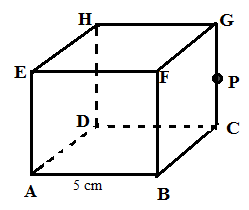 Diketahui kubus ABCD.EFGH dengan masing – masing rusuknya 10 cm. Hitunglah jarak titik F ke garis AC!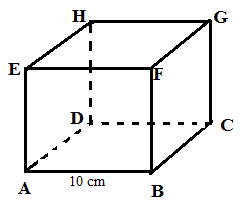 Diketahui limas T.ABCD dengan panjang rusuk masing – masing 2a cm.Hitunglah jarak titik T ke bidang ABCD !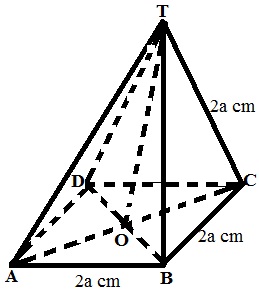 Diketahui kubus ABCD.EFGH dengan panjang rusuk 6 cm. Gambar dan hitunglah jarak antara garis AE dengan garis CG !Diketahui balok ABCD.EFGH dengan panjang rusuk AB = 5 cm, BC = 4 cm, dan AE = 3 cm, seperti pada gambar dibawah ini. Hitunglah: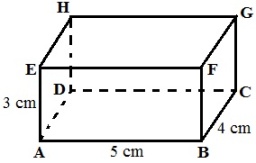 Jarak antara garis AE dan bidang BCGFJarak antara bidang ABCD dan bidang EFGHValidasiKeterangan :5 = Sangat baik/ sangat sesuai/ sangat tepat4 = Baik/ sesuai/ tepat3 = Sedang2 = Kurang baik/ kurang sesuai/ kurang tepat1 = Sangat kurang baik/ sangat kurang sesuai/ sangat kurang tepat.	Berdasarkan validasi di atas maka instrumen ini layak/ belum layak untuk digunakan dalam mengambil data.Validasi Ahli Instrumen PenelitianSatuan Pendidikan	: MAN Prambon NganjukMata Pelajaran		: MatematikaKelas/ Semester		: X/ 2Pokok Bahasan		: Ruang Dimensi TigaStandar Kompetensi	: Menentukan kedudukan jarak dan besar sudut yang melibatkan titik, garis, dan bidang dalam ruang dimensi tigaKompetensi Dasar	: Menentukan jarak dari titik ke garis dan dari titik ke bidang dalam ruang dimensi tigaIndikator	: Menghitung panjangnya jarak antara titik dengan titik, titik dengan garis, titik dengan bidang, garis dengan garis, garis dengan bidang, dan bidang dengan bidang dalam ruang dimensi tiga.Validasi Instrumen PenelitianJudul Skripsi“Perbedaan Model Pembelajaran Group Investigation (GI) dan Model Pembelajaran Student Teams Achievement Devisions (STAD) Terhadap Hasil Belajar Matematika Siswa Kelas X Madrasaah Aliyah Negeri (MAN) Prambon Nganjuk”Instrument PenelitianSoal Post TestKerjakan soal – soal di bawah ini dengan benar!	Perhatikan gambar kubus ABCD.EFGH dibawah ini adalah.	 Panjang rusuknya adalah 5 cm. Titik P berada dipertengahan rusuk CG. Hitunglah jarak:Titik A ke titik CTitik A ke titik GTitik A ke titik P Diketahui kubus ABCD.EFGH rusuk – rusuknya adalah 10 cm. Hitunglah jarak titik F ke garis AC!Jika diketahui balok PQRS.TUVW dengan panjang PQ = 6 cm, QR = 6 cm, dan PT = 2 cm. Hitunglah jarak antara titik Q terhadap bidang TUVW !Diketahui kubus ABCD.EFGH dengan panjang rusuk 6 cm. Gambar dan hitunglah jarak antara:Garis AE dengan garis CGGaris AE dengan garis BFSebuah balok ABCD.EFGH dengan panjang AB = 10 cm, AD = 8 cm, dan AE = 6 cm. Titik O adalah titik potong diagonal – diagonal alas AC dan BD. Hitunglah :Jarak titik A ke bidang EFGHJarak titik O ke bidang BCGFSebuah bidang alas limas tegak T.ABCD berbentuk persegi panjang, dengan panjang AB = 4 cm, BC = 3cm, dan TA = TB = TC = TD = 6,5 cm. Hitunglah jarak antara titik puncak T ke bidang alas ABCD !Diketahui bidang empat beraturan T.ABC dengan panjang rusuk masing – masing 2a cm. Hitunglah jarak titik T kebidangABC! ValidasiKeterangan :5 = Sangat baik/ sangat sesuai/ sangat tepat4 = Baik/ sesuai/ tepat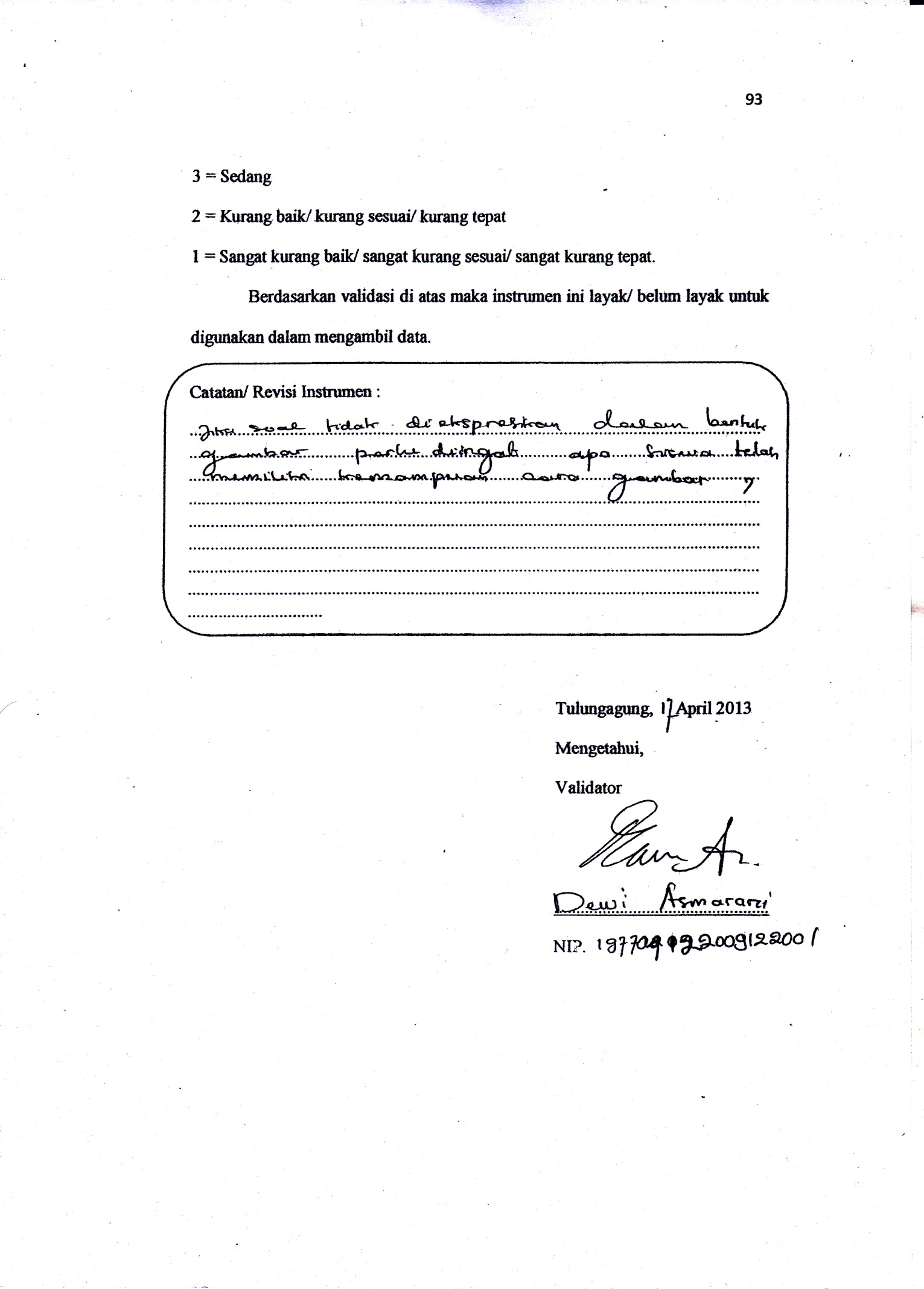 Validasi Ahli Instrumen PenelitianSatuan Pendidikan	: MAN Prambon NganjukMata Pelajaran		: MatematikaKelas/ Semester		: X/ 2Pokok Bahasan		: Ruang Dimensi TigaStandar Kompetensi	: Menentukan kedudukan jarak dan besar sudut yang melibatkan titik, garis, dan bidang dalam ruang dimensi tigaKompetensi Dasar	: Menentukan jarak dari titik ke garis dan dari titik ke bidang dalam ruang dimensi tigaIndikator	: Menghitung panjangnya jarak antara titik dengan titik, titik dengan garis, titik dengan bidang, garis dengan garis, garis dengan bidang, dan bidang dengan bidang dalam ruang dimensi tiga.Validasi Instrumen PenelitianJudul Skripsi“Perbedaan Model Pembelajaran Group Investigation (GI) dan Model Pembelajaran Student Teams Achievement Devisions (STAD) Terhadap Hasil Belajar Matematika Siswa Kelas X Madrasaah Aliyah Negeri (MAN) Prambon Nganjuk”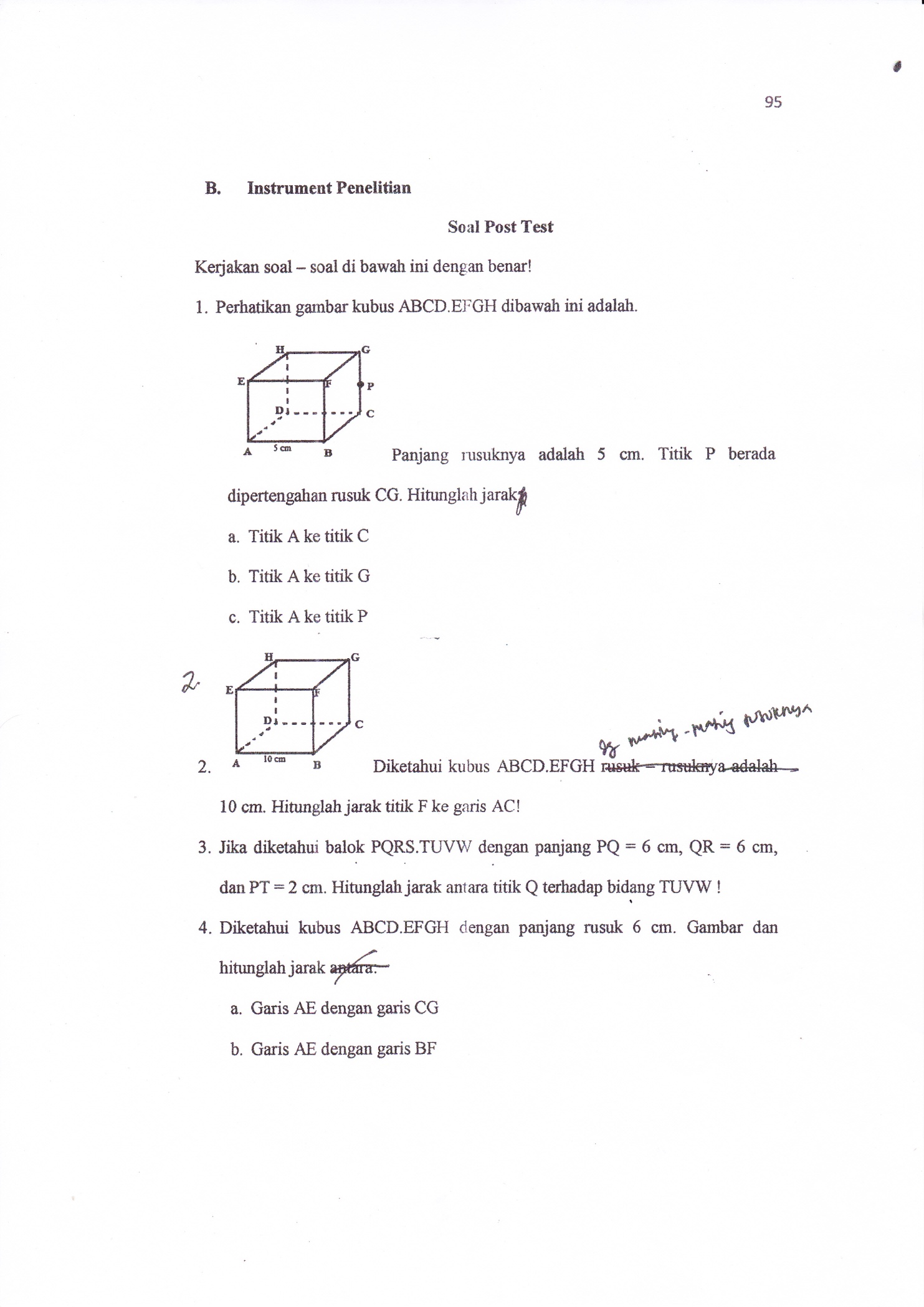 Sebuah balok ABCD.EFGH dengan panjang AB = 10 cm, AD = 8 cm, dan AE = 6 cm. Titik O adalah titik potong diagonal – diagonal alas AC dan BD. Hitunglah :Jarak titik A ke bidang EFGHJarak titik O ke bidang BCGFSebuah bidang alas limas tegak T.ABCD berbentuk persegi panjang, dengan panjang AB = 4 cm, BC = 3cm, dan TA = TB = TC = TD = 6,5 cm. Hitunglah jarak antara titik puncak T ke bidang alas ABCD !Diketahui bidang empat beraturan T.ABC dengan panjang rusuk masing – masing 2a cm. Hitunglah jarak titik T kebidangABC! ValidasiKeterangan :5 = Sangat baik/ sangat sesuai/ sangat tepat4 = Baik/ sesuai/ tepat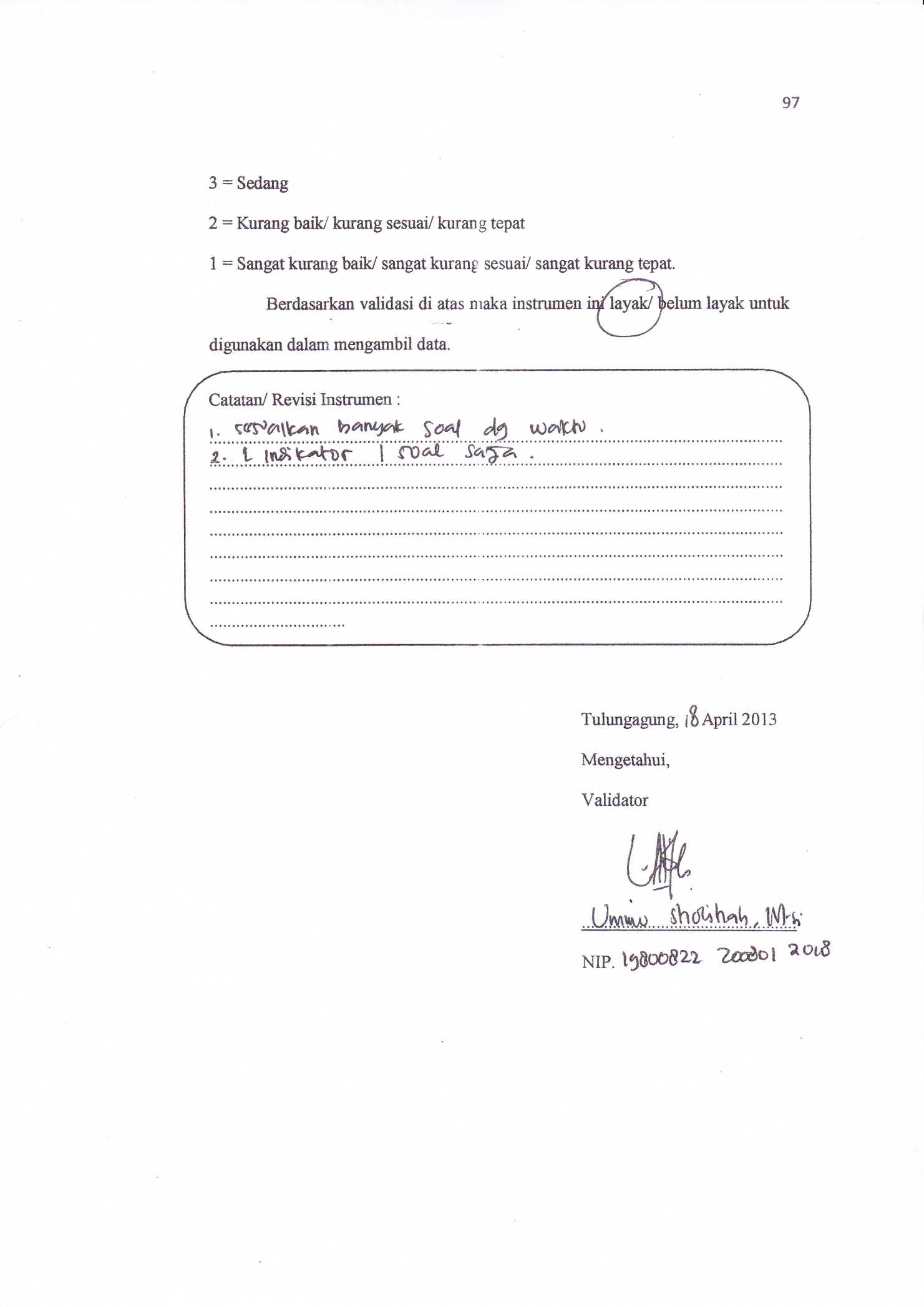 KISI – KISI SOAL POST TESSatuan Pendidikan	: MAN Prambon NganjukMata Pelajaran		: MatematikaKelas/ Semester		: X/ 2Pokok Bahasan		: Ruang Dimensi TigaStandar Kompetensi	: Menentukan kedudukan jarak dan besar sudut yang melibatkan titik, garis, dan bidang dalam ruang dimensi tigaValidasi Instrumen PenelitianJudul Skripsi“Perbedaan Model Pembelajaran Group Investigation (GI) dan Model Pembelajaran Student Teams Achievement Devisions (STAD) Terhadap Hasil Belajar Matematika Siswa Kelas X Madrasaah Aliyah Negeri (MAN) Prambon Nganjuk”Instrument PenelitianSoal Post TestKerjakan soal – soal di bawah ini dengan benar!	Perhatikan gambar kubus ABCD.EFGH dibawah ini adalah.	 Panjang rusuknya adalah 5 cm. Titik P berada dipertengahan rusuk CG. Hitunglah jarak titik A ke titik P !Diketahui kubus ABCD.EFGH dengan masing – masing rusuknya 10 cm. Hitunglah jarak titik F ke garis AC!Diketahui limas T.ABCD dengan panjang rusuk masing – masing 2a cm.Hitunglah jarak titik T ke bidang ABCD !Diketahui kubus ABCD.EFGH dengan panjang rusuk 6 cm. Gambar dan hitunglah jarak antara garis AE dengan garis CG !Diketahui balok ABCD.EFGH dengan panjang rusuk AB = 5 cm, BC = 4 cm, dan AE = 3 cm, seperti pada gambar dibawah ini. Hitunglah:Jarak antara garis AE dan bidang BCGFJarak antara bidang ABCD dan bidang EFGHValidasi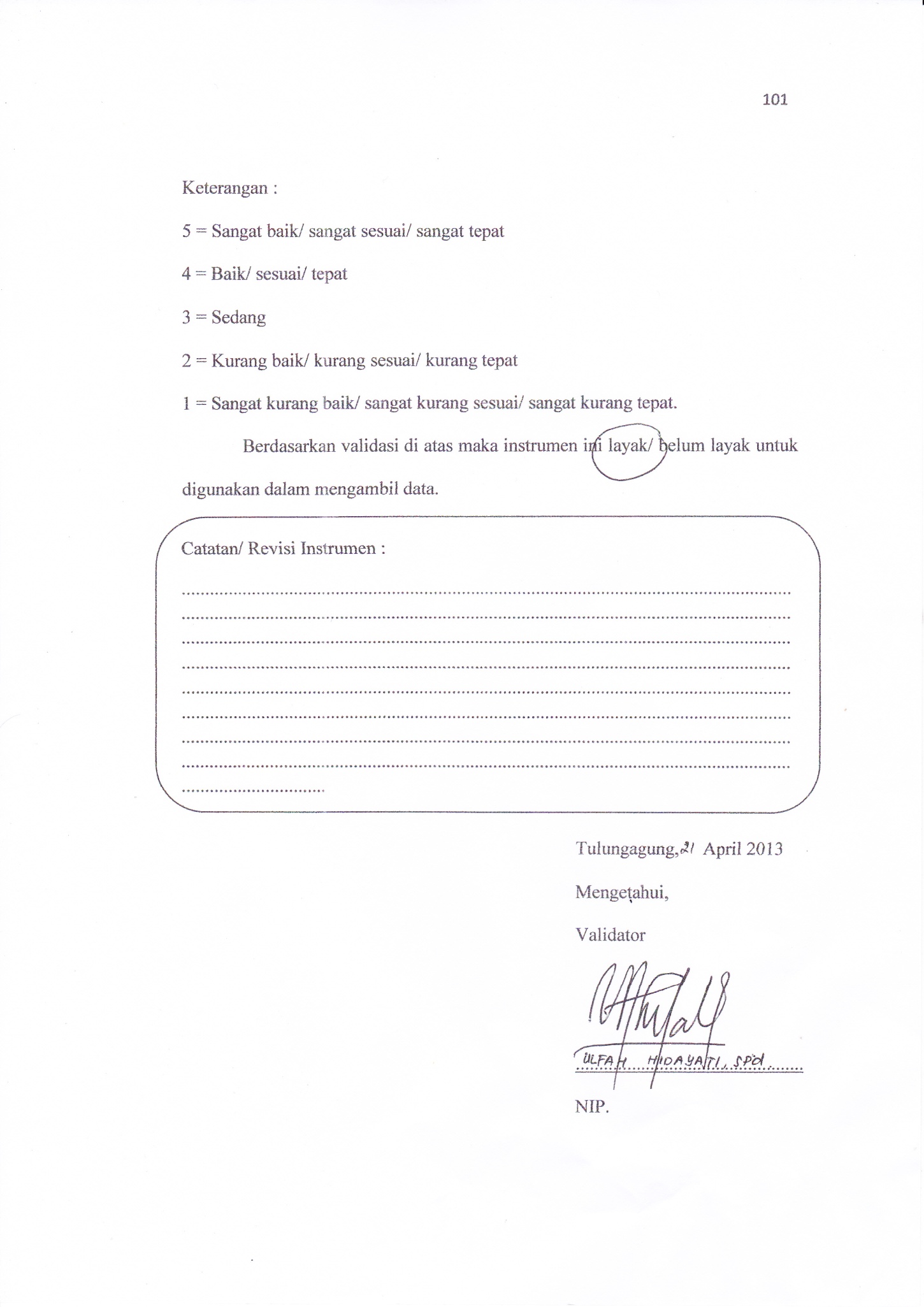 Lampiran 4DAFTAR NAMA SISWA KELAS GI( X-1 MAN PRAMBON NGANJUK )Lampiran 5DAFTAR NAMA SISWA KELAS STAD( X-5 MAN PRAMBON NGANJUK )Lampiran 6Model Pembelajaran GIRENCANA PELAKSANAAN PEMBELAJARAN(RPP)		Satuan Pendidikan	: MAN Prambon Nganjuk		Mata Pelajaran	: Matematika		Kelas/ Semester	: X/ 2		Jumlah Pertemuan	: 4 jam pelajaran (2 x Pertemuan)		Pertemuan Ke	: -Standar Kompetensi		: Menentukan kedudukan, jarak, dan besar sudut yang melibatkan titik, garis, dan bidang dalam ruang dimensi tigaKompetensi Dasar		: Menentukan jarak dari titik ke garis dan dari titik ke bidang dalam ruang dimensi tigaIndikator				:Kognitif Menentukan jarak antara titik dengan titik dalam ruang dimensi tigaMenghitung jarak antara titik dengan garis dalam ruang dimensi tigaMenghitung jarak antara titik dengan bidang dalam ruang dimensi tigaMenghitung jarak antara garis dengan garis dalam ruang dimensi tigaMenghitung jarak antara garis dengan bidang dalam ruang dimensi tigaMenghitung jarak antara bidang dengan bidang dalam ruang dimensi tigaAfektifKarakterTanggung jawabBertanyaPeduliMenyumbang ide/ pendapatBerkomunikasiJujurKeterampilan SosialMenjadi pendengar yang baikTerampil dalam menyelesaikan permasalahanPsikomotorikDiskusi dengan teman atau guruTujuan Pembelajaran		:KognitifSiswa dapat menentukan jarak antara titik dengan titik dalam ruang dimensi tigaSiswa dapat menghitung jarak antara titik dengan garis dalam ruang dimensi tigaSiswa dapat menghitung jarak antara titik dengan bidang dalam ruang dimensi tigaSiswa dapat menghitung jarak antara garis dengan garis dalam ruang dimensi tigaSiswa dapat menghitung jarak antara garis dengan bidang dalam ruang dimensi tigaSiswa dapat menghitung jarak antara bidang dengan bidang dalam ruang dimensi tigaAfektifPada saat proses pembelajaran siswa dilatihkn karakter:Tanggung jawabSiswa dapat menyelesaikan tugas-tugas yang diberikan dengan tepat waktuBertanyaSiswa bertanya apabila ada materi pelajaran yang belum difahamiPeduliSiswa dapat menghargai pendapat teman saat diskusi berlangsungMenyumbang ide/ pendapatSiswa mampu menyumbangkan idea tau pendapat saat dalam forum diskusiBerkomunikasiSiswa mampu berkomunikasi dengan guru maupun siswa yang lain dengan bailkJujurSiswa mampu berlaku jujur saat menyelesaikan tugas-tugas dari guruKeterampilan SosialTerlibat dalam proses pembelajaran, siswa dapat menunjukkan keterampilan sosial:Siswa dapat menjadi pendengar yang baikSiswa dapat bekerjasama dalam menyelesaikan tugasSiswa aktif mengajukan pertanyaanSiswa aktif menyampaikan ide atau pendapatPsikomotorik Setelah diberikan permasalahan, siswa mampu memecahkan masalah dengan teman lewat diskusiMetode Pembelajaran	:Model		: Cooperatif Learning tipe Group Investigation (GI)Strategi		: Student Active LearningPendekatan		: KontekstualMetode		: Ceramah, tanya jawab, diskusi, dan penugasanLangkah-Langkah Pembelajaran :Pertemuan PertamaPendahuluan : 10 menitKegiatan Inti : 70 menitPenutup : 10 menitPertemuan KeduaPendahuluan : 10 menitKegiatan Inti : 50 menitPenutup : 30 menitAlat dan Sumber Belajar	:Sartono Wirodikromo, 2006, Matematika Jilid I Kelas X, Erlangga, Jakarta, hal. 286LKS Matematika SMA kelas X Semester 2, Grahadi, hal.49Materi Ajar			: Ruang Dimensi TigaPengertian JarakJarak antara dua bangun adalah panjang ruas garis penghubung kedua bangun itu yang terpendek dan bernilai positif, serta tegak lurus dikedua bangun tersebutJarak antara titik dengan titikJarak titik A ke titik B dalam suatu ruang dapat digambarkan dengan cara menghubungkan titik A dan titik B dengan ruas garis AB. Jarak titik A ke titik B ditentukan oleh panjang ruas garis AB = d. Sebagaimana diperlihatkan pada gambar dibawah ini.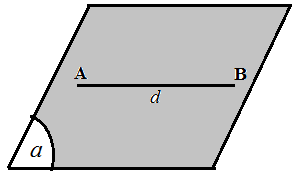 Jarak antara titik dengan garisJarak antara titik dengan garis adalah panjang ruas garis yang ditarik dari titik tersebut yang tegak lurus terhadap garis itu. Jarak antara titik A dan B adalah panjang ruas garis AB yang tegak lurus terhadap garis g yaitu d. sebagaimana diperlihatkan pada gambar dibawah ini.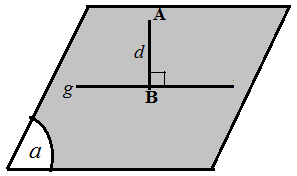 Jarak antara titik dengan bidangJarak antara titik dengan bidang adalah jarak antara titilk tersebut dengan bidang. Panjang ruas garis AQ adalah jarak antara titik A terhadap bidang a. Dapat digambarkan dengan menggunakan langkah – langkah yang digunakan adalah sebagai berikut:Buatlah garis g melalui titik A dan tegak lurus dengan bidang aGaris g menembus bidang a di titik QRuas garis AQ merupakan jarak titik A ke bidang aProses tersebut dapat divisualisasikan dengan gambar berikut ini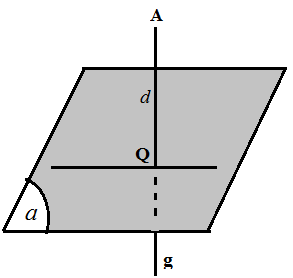 Jarak antara garis dengan garisJarak antara garis dengan garis adalah panjang ruas garis yang tegak lurus terhadap kedua garis tersebut. Jarak ruas garis g dan h adalah panjang ruas garis AB dimana titik A sembarang pada g dan B proyeksi titik A pada garis g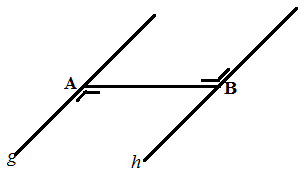 Jarak antara garis dengan bidangJarak antara garis dengan bidang yang saling sejajar adalah panjang ruas garis yang tegak lurus dengan garis dan bidang tersebut. Jarak garis g dan bidang a yang sejajar dapat digambarkan melalui langkah – langkah sebagai berikut :Ambil sebarang titik P pada garis gBuatlah garis k yang melalui titik P dan tegak lurus bidang aGaris k memotong atau menembus bidang a di titik OPanjang ruas garis PQ ditetapkan sebagai jarak antara garis g dan bidang a yang sejajarProses tersebut dapat divisualisasikan dengan gambar seperti dibawah ini.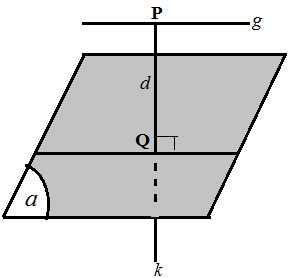 Jarak antara bidang dengan bidangJarak antara bidang dengan bidang adalah sama dengan ruas garis tegak lurus persekutuan antara bidang tersebut. Misalkan bidang a sejajar dengan bidang b jarak antara bidang a dan bidang b yang sejajar dapat digambarkan melalui langkah – langkah sebagai berikut:Ambil sebarang titik P pada bidang aBuatlah garis k yang melalui titik P dan tegak lurus terhadap bidang bPanjang ruas garis PQ ditetapkan sebagai jarak antara bidang a dan bidang bProses menentukan jarak tersebut dapat divisualisasikan dengan gambar seperti dibawah ini.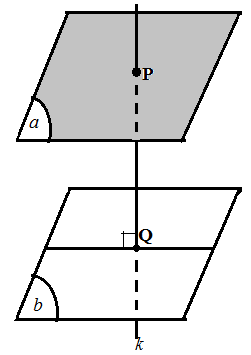 Penilaian				:Teknik			: Kuis, tes tulisBentuk Instrumen		: Pertanyaan lisan dan tertulis dengan penyelesaian bentuk uraian.Format Penilaian laporan diskusi.Indikator penilaian dalam proses pembelajaran dengan menggunakan model pembelajaran kooperatif adalah sebagai berikut:Instrumen Penilaian HasilBerikut ini adalah bentuk instrumen penilaian hasil belajar yang akan dicapai oleh siswa.Pedoman Penilaian:Skor penilaian diskusi	=  =…	Skor penilaian hasil	= Skor akhir =  Penilaian berkarakter dilakukan dengan memberi tanda cek ()Keterangan:Skala nilaiSangat baik	= 85 – 100		Cukup		= 60 – 69		Baik		= 70 - 84 		Kurang		= 50 – 59PEDOMAN PENSKORANLampiran 7Model Pembelajaran STADRENCANA PELAKSANAAN PEMBELAJARAN(RPP)		Satuan Pendidikan	: MAN Prambon Nganjuk		Mata Pelajaran	: Matematika		Kelas/ Semester	: X/ 2		Jumlah Pertemuan	: 4 jam pelajaran (2 x Pertemuan)		Pertemuan Ke	: -Standar Kompetensi		: Menentukan kedudukan, jarak, dan besar sudut yang melibatkan titik, garis, dan bidang dalam ruang dimensi tigaKompetensi Dasar		: Menentukan jarak dari titik ke garis dan dari titik ke bidang dalam ruang dimensi tigaIndikator				:KognitifMenentukan jarak antara titik dengan titik dalam ruang dimensi tigaMenghitung jarak antara titik dengan garis dalam ruang dimensi tigaMenghitung jarak antara titik dengan bidang dalam ruang dimensi tigaMenghitung jarak antara garis dengan garis dalam ruang dimensi tigaMenghitung jarak antara garis dengan bidang dalam ruang dimensi tigaMenghitung jarak antara bidang dengan bidang dalam ruang dimensi tigaAfektifKarakterTanggung jawabBertanyaPeduliMenyumbang ide/ pendapatBerkomunikasiJujurKeterampilan SosialMenjadi pendengar yang baikTerampil dalam menyelesaikan permasalahanPsikomotorikDiskusi dengan teman atau guruTujuan Pembelajaran		:KognitifSiswa dapat menentukan jarak antara titik dengan titik dalam ruang dimensi tigaSiswa dapat menghitung jarak antara titik dengan garis dalam ruang dimensi tigaSiswa dapat menghitung jarak antara titik dengan bidang dalam ruang dimensi tigaSiswa dapat menghitung jarak antara garis dengan garis dalam ruang dimensi tigaSiswa dapat menghitung jarak antara garis dengan bidang dalam ruang dimensi tigaSiswa dapat menghitung jarak antara bidang dengan bidang dalam ruang dimensi tigaAfektifPada saat proses pembelajaran siswa dilatihkn karakter:Tanggung jawabSiswa dapat menyelesaikan tugas-tugas yang diberikan dengan tepat waktuBertanyaSiswa bertanya apabila ada materi pelajaran yang belum difahamiPeduliSiswa dapat menghargai pendapat teman saat diskusi berlangsungMenyumbang ide/ pendapatSiswa mampu menyumbangkan idea tau pendapat saat dalam forum diskusiBerkomunikasiSiswa mampu berkomunikasi dengan guru maupun siswa yang lain dengan bailkJujurSiswa mampu berlaku jujur saat menyelesaikan tugas-tugas dari guruKeterampilan SosialTerlibat dalam proses pembelajaran, siswa dapat menunjukkan keterampilan sosial:Siswa dapat menjadi pendengar yang baikSiswa dapat bekerjasama dalam menyelesaikan tugasSiswa aktif mengajukan pertanyaanSiswa aktif menyampaikan ide atau pendapatPsikomotorik Setelah diberikan permasalahan, siswa mampu memecahkan masalah dengan teman lewat diskusiMetode Pembelajaran	:Model		: Cooperatif Learning tipe Student Teams Achievement      Divisions (STAD)Strategi		: Student Active LearningPendekatan		: KontekstualMetode		: Ceramah, tanya jawab, diskusi, dan penugasanLangkah-Langkah Pembelajaran :Pertemuan PertamaPendahuluan : 10 menitKegiatan Inti : 70 menitPenutup : 10 menitPertemuan KeduaPendahuluan : 10 menitKegiatan Inti : 50 menitPenutup : 30 menitAlat dan Sumber Belajar	:Sartono Wirodikromo, 2006, Matematika Jilid I Kelas X, Erlangga, Jakarta, hal. 286LKS Matematika SMA kelas X Semester 2, Grahadi, hal.49Materi Ajar			: Ruang Dimensi TigaJarak antara titik dengan titikJarak titik A ke titik B dalam suatu ruang dapat digambarkan dengan cara menghubungkan titik A dan titik B dengan ruas garis AB. Jarak titik A ke titik B ditentukan oleh panjang ruas garis AB = d. Sebagaimana diperlihatkan pada gambar dibawah ini.Jarak antara titik dengan garisJarak antara titik dengan garis adalah panjang ruas garis yang ditarik dari titik tersebut yang tegak lurus terhadap garis itu. Jarak antara titik A dan B adalah panjang ruas garis AB yang tegak lurus terhadap garis g yaitu d. sebagaimana diperlihatkan pada gambar dibawah ini.Jarak antara titik dengan bidangJarak antara titik dengan bidang adalah jarak antara titilk tersebut dengan bidang. Panjang ruas garis AQ adalah jarak antara titik A terhadap bidang a. Dapat digambarkan dengan menggunakan langkah – langkah yang digunakan adalah sebagai berikut:Buatlah garis g melalui titik A dan tegak lurus dengan bidang aGaris g menembus bidang a di titik QRuas garis AQ merupakan jarak titik A ke bidang aProses tersebut dapat divisualisasikan dengan gambar berikut iniJarak antara garis dengan garisJarak antara garis dengan garis adalah panjang ruas garis yang tegak lurus terhadap kedua garis tersebut. Jarak ruas garis g dan h adalah panjang ruas garis AB dimana titik A sembarang pada g dan B proyeksi titik A pada garis gJarak antara garis dengan bidangJarak antara garis dengan bidang yang saling sejajar adalah panjang ruas garis yang tegak lurus dengan garis dan bidang tersebut. Jarak garis g dan bidang a yang sejajar dapat digambarkan melalui langkah – langkah sebagai berikut :Ambil sebarang titik P pada garis gBuatlah garis k yang melalui titik P dan tegak lurus bidang aGaris k memotong atau menembus bidang a di titik OPanjang ruas garis PQ ditetapkan sebagai jarak antara garis g dan bidang a yang sejajarProses tersebut dapat divisualisasikan dengan gambar seperti dibawah ini.Jarak antara bidang dengan bidangJarak antara bidang dengan bidang adalah sama dengan ruas garis tegak lurus persekutuan antara bidang tersebut. Misalkan bidang a sejajar dengan bidang b jarak antara bidang a dan bidang b yang sejajar dapat digambarkan melalui langkah – langkah sebagai berikut:Ambil sebarang titik P pada bidang aBuatlah garis k yang melalui titik P dan tegak lurus terhadap bidang bPanjang ruas garis PQ ditetapkan sebagai jarak antara bidang a dan bidang bProses menentukan jarak tersebut dapat divisualisasikan dengan gambar seperti dibawah ini.Penilaian				:Teknik			: Kuis, tes tulisBentuk Instrumen		: Pertanyaan lisan dan tertulis dengan penyelesaian bentuk uraian.Format Penilaian laporan diskusi.Indikator penilaian dalam proses pembelajaran dengan menggunakan model pembelajaran kooperatif adalah sebagai berikut:Instrumen Penilaian HasilBerikut ini adalah bentuk instrumen penilaian hasil belajar yang akan dicapai oleh siswa.Skor Penilaian:Skor penilaian diskusi	=  =…	Skor penilaian hasil 	= Skor akhir 	= Penilaian berkarakter dilakukan dengan member tanda cek ()Keterangan:Skala nilaiSangat baik	= 85 – 100		Cukup		= 60 – 69		Baik		= 70 - 84 		Kurang		= 50 – 59KUNCI JAWABAN DAN PEDOMAN PENSKORANSOAL-SOAL POST TESLampiran 8LEMBAR KERJA SISWA(LKS)Satuan Pendidikan	: MAN Prambon NganjukMata Pelajaran	: MatematikaKelas/ Semester	: X/ 2Pokok Bahasan	: Ruang Dimensi TigaStandar Kompetensi	: 1. Menentukan kedudukan, jarak dan besar sudut yang melibatkan titik, garis, dan bidang dalam ruang dimensi tigaKompetensi Dasar	: 1.1 Menentukan jarak dari titik ke garis dan dari titik ke bidang dalam ruang dimensi tiga.Pengertian JarakJarak antara dua bangun adalah panjang ruas garis penghubung kedua bangun itu yang terpendek dan bernilai positif, serta tegak lurus dikedua bangun tersebut Jarak antara titik dengan titikJarak antara titik dengan titik adalah panjang garis yang menghubungkan dua titik tersebut. 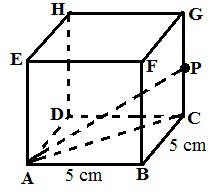 Gambar (1.1)Perhatikan gambar diatas adalah kubus ABCD.EFGH. Panjang rusuknya adalah 5 cm. Titik P berada dipertengahan rusuk CG. Hitunglah jarak:Jarak antara titik A ke titik C = …… cm Jarak antara titik A ke titik D = …… cmJarak antara titik A ke titik G = …… cm Jarak antara titik A ke titik P = AP = 	 AP = 	 AP = 	 AP = 	 AP = …..	 AP = ….. cmJarak antara titik B ke titik P = BP =  	 BP = 	 BP = 	 BP =  BP = …….  cmJarak antara titik dengan garisJarak antara titik dengan garis adalah panjang ruas garis yang ditarik dari titik tersebut yang tegak lurus terhadap garis itu.Diketahui kubus ABCD.EFGH. Panjang rusuknya adalah 5 cm. Titik P berada dipertengahan rusuk CG. (gambar 1.1)Jarak titik A ke garis BC = AB = …… cmJarak titik A ke garis FG = AF = ……. cmJarak titik C ke garis FH = CO, dengan O adalah pertengahan FH dan membentuk COF yang siku-siku di O, sehingga:	     CO =  	 CO =  CO =  CO =  CO = Jarak titik P ke garis CD = PC = ……. = …… cmJarak titik P ke garis BD = PR, dengan R adalah pertengahan BD dan membentuk RCP yang siku-siku di C, sehingga:		     PR = 	 PR = 	 PR = 	 PR = 	 PR = ………… cmJarak antara titik dengan bidangJarak antara titik dengan bidang adalah panjang ruas garis yang tegak lurus antara titik tersebut dengan bidang.Diketahui balok ABCD.EFGH seperti gambar dibawah ini.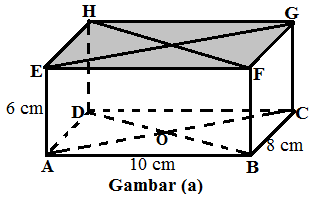 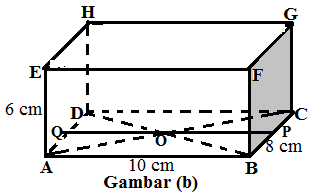 Jarak titik A ke bidang EFGH = Panjang ruas garis ….. = …… cm.Sebab AE tegak lurus dengan bidang EFGH (seperti pada gambar (a))Jarak titik O ke bidang BCGF = Panjang OP = ½ x …… = ½ x (…..) = …..cm.Sebab OP tegak lurus dengan bidang BCGF (seperti pada gambar (b)).Diketahui bangun limas T.ABCD dengan panjang AB = 4 cm, BC = 3cm, dan TA = TB = TC = TD = 6,5 cm. 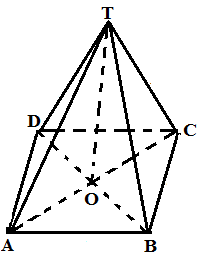 Jarak antara titik puncak T ke bidang ABCD = panjang ruas garis TO.TO = , 	Dimana AC = TO =  		      AC = TO =  	AC = TO = 	AC = Sehingga diperoleh, 	AC = …… cm, dan		TO = ……. cm 	OC = ½ x ….. = ….. cmJadi, panjang jarak antara titik T ke bidang ABCD = panjang TO = …….. cmJarak antara garis dengan garisJarak antara garis dengan garis adalah panjang ruas garis yang tegak lurus terhadap kedua garis tersebut.Diketahui panjang rusuk kubus dibawah ini adalah 4 cm. Panjang jarak antara garis AC dengan garis EG yang sejajar adalah = ………… cm.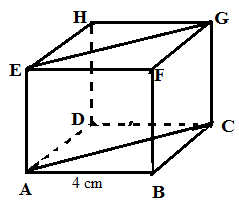 Jarak antara garis dengan bidangJarak antara garis dengan bidang yang saling sejajar adalah panjang ruas garis yang tegak lurus dengan garis dan bidang tersebut.Diketahui: balok ABCD.EFGH dngan panjang rusuknya AB = 5 cm, BC = 4 cm, dan  AE = 3 cm. 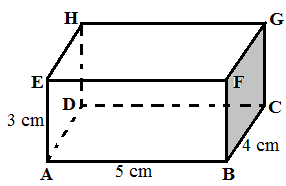 Panjang jarak garis AB dan bidang EFGH adalah:Garis AB dan bidang EFGH merupakan garis dan bidang yang sejajar.Jarak antara garis AB dan bidang EFGH = panjang ruas garis …..,Jadi, jarak antara garis AB dengan bidang EFGH = Panjang garis ….. = …….. cm.Jarak antara bidang dengan bidangJarak antara bidang dengan bidang adalah sama dengan ruas garis tegak lurus persekutuan antara bidang tersebut.Diketahui: kubus ABCD.EFGH dengan panjang rusuk 6 cm.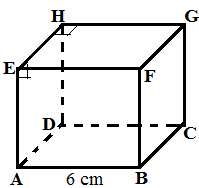 Hitunglah jarak antara bidang ACH dengan bidang EGB !Jarak titik F ke bidang ACH = 1/3 x diagonal ruangJarak titik D ke bidang ACH = 1/3 x diagonal ruangSehingga diperoleh,Jarak antara biadang ACH dengan bidang EGB = 1 – 1/3 – 1/3= 1/3 x diagonal ruang= 1/3 x (……………..)= ……….. cmJadi, jarak antara bidang ACH dengan bidang EGB adalah …….cmLampiran 9Soal Post TestPokok Bahasan		: Ruang Dimensi TigaSub Pokok Bahasan	: JarakWaktu			: 60 menit	Kerjakan soal – soal di bawah ini dengan benar!	Perhatikan gambar kubus ABCD.EFGH dibawah ini adalah.	 Panjang rusuknya adalah 5 cm. Titik P berada dipertengahan rusuk CG. Hitunglah jarak titik A ke titik P !Diketahui kubus ABCD.EFGH dengan masing – masing rusuknya 10 cm. Hitunglah jarak titik F ke garis AC!Diketahui limas T.ABCD dengan panjang rusuk masing – masing 2a cm.Hitunglah jarak titik T ke bidang ABCD !Diketahui kubus ABCD.EFGH dengan panjang rusuk 6 cm. Gambar dan hitunglah jarak antara garis AE dengan garis CG !Diketahui balok ABCD.EFGH dengan panjang rusuk AB = 5 cm, BC = 4 cm, dan AE = 3 cm, seperti pada gambar dibawah ini.Hitunglah:Jarak antara garis AE dan bidang BCGFJarak antara bidang ABCD dan bidang EFGHLampiran 10KUNCI JAWABAN DAN PEDOMAN PENSKORANSOAL-SOAL POST TESLampiran 11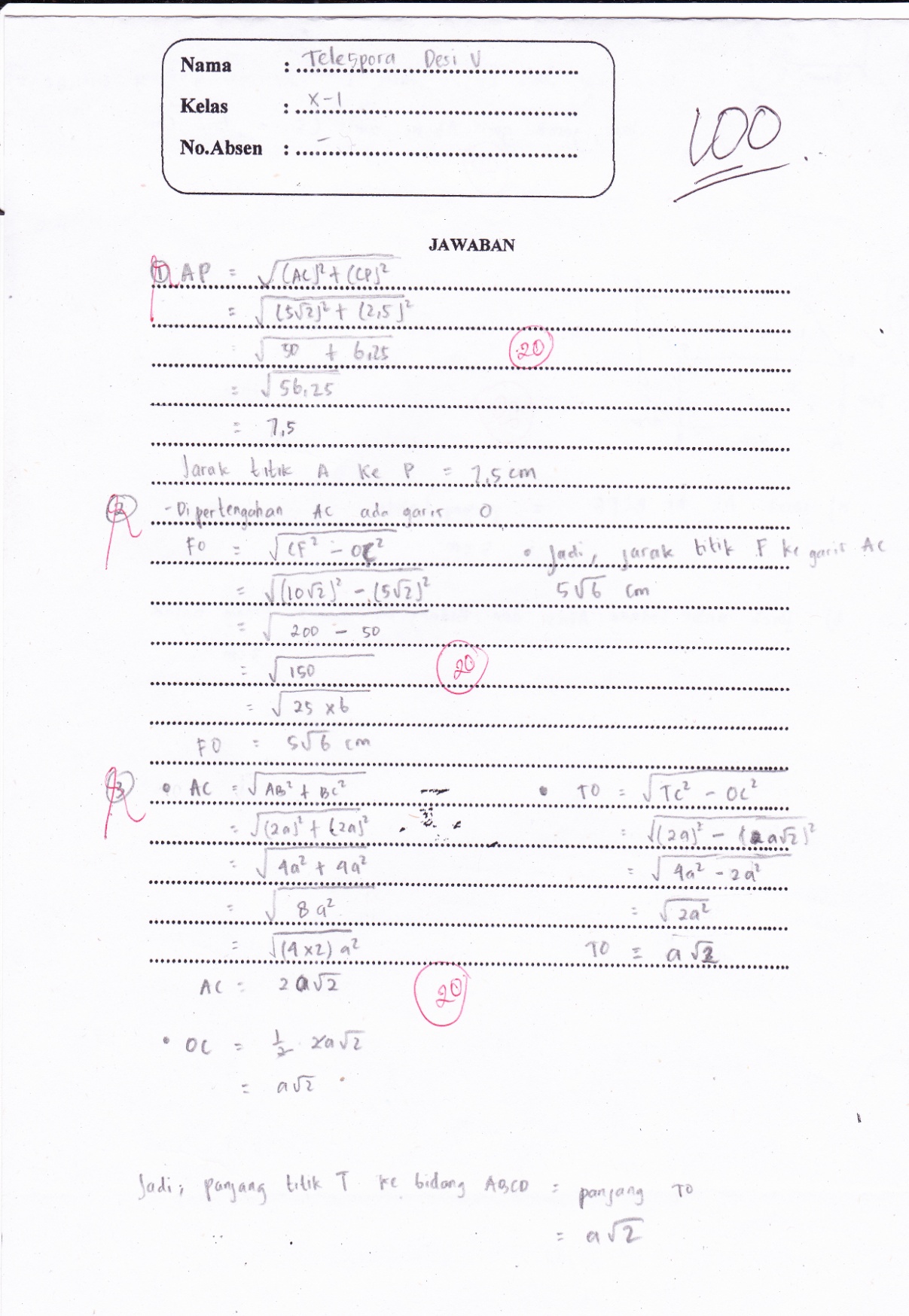 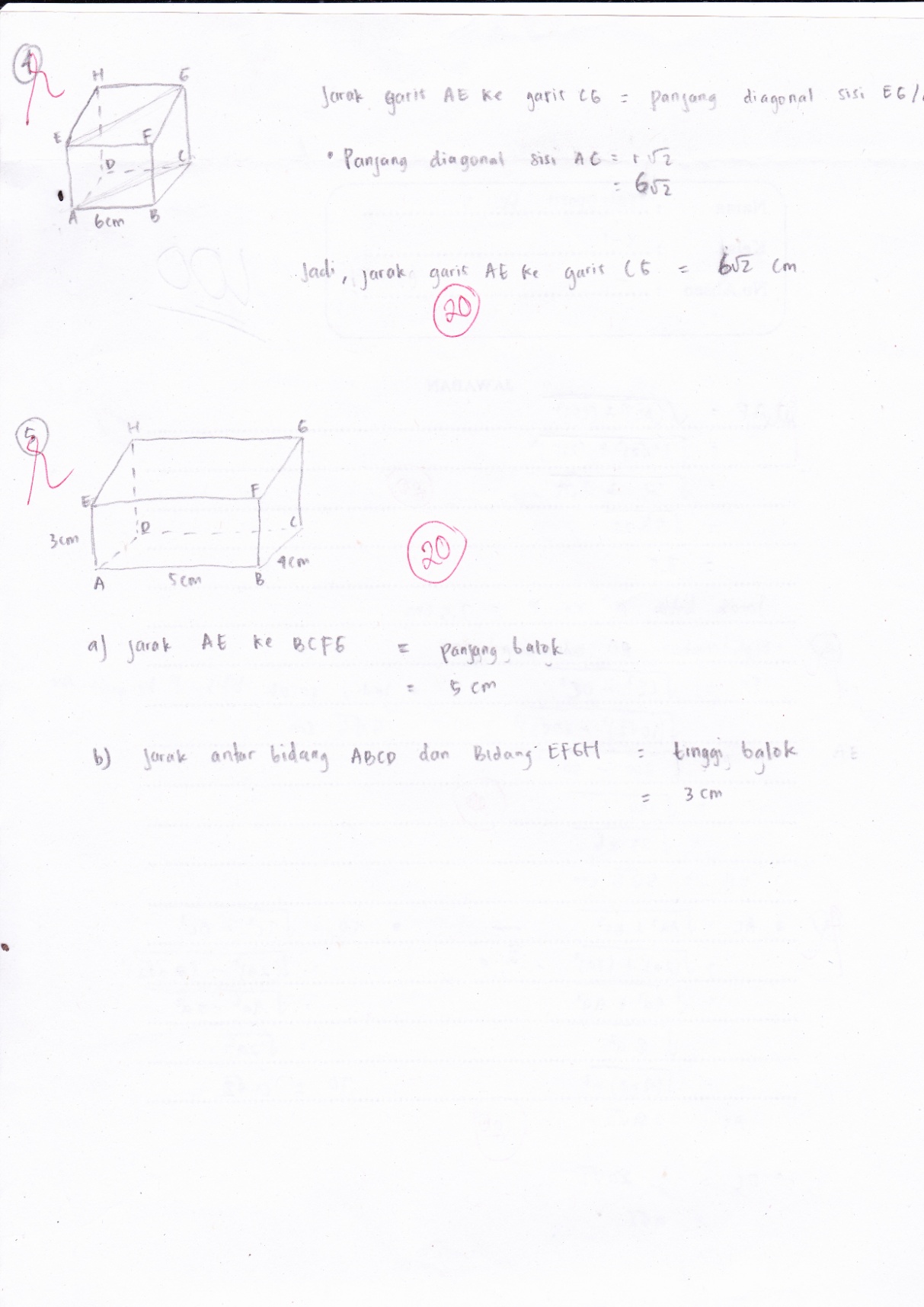 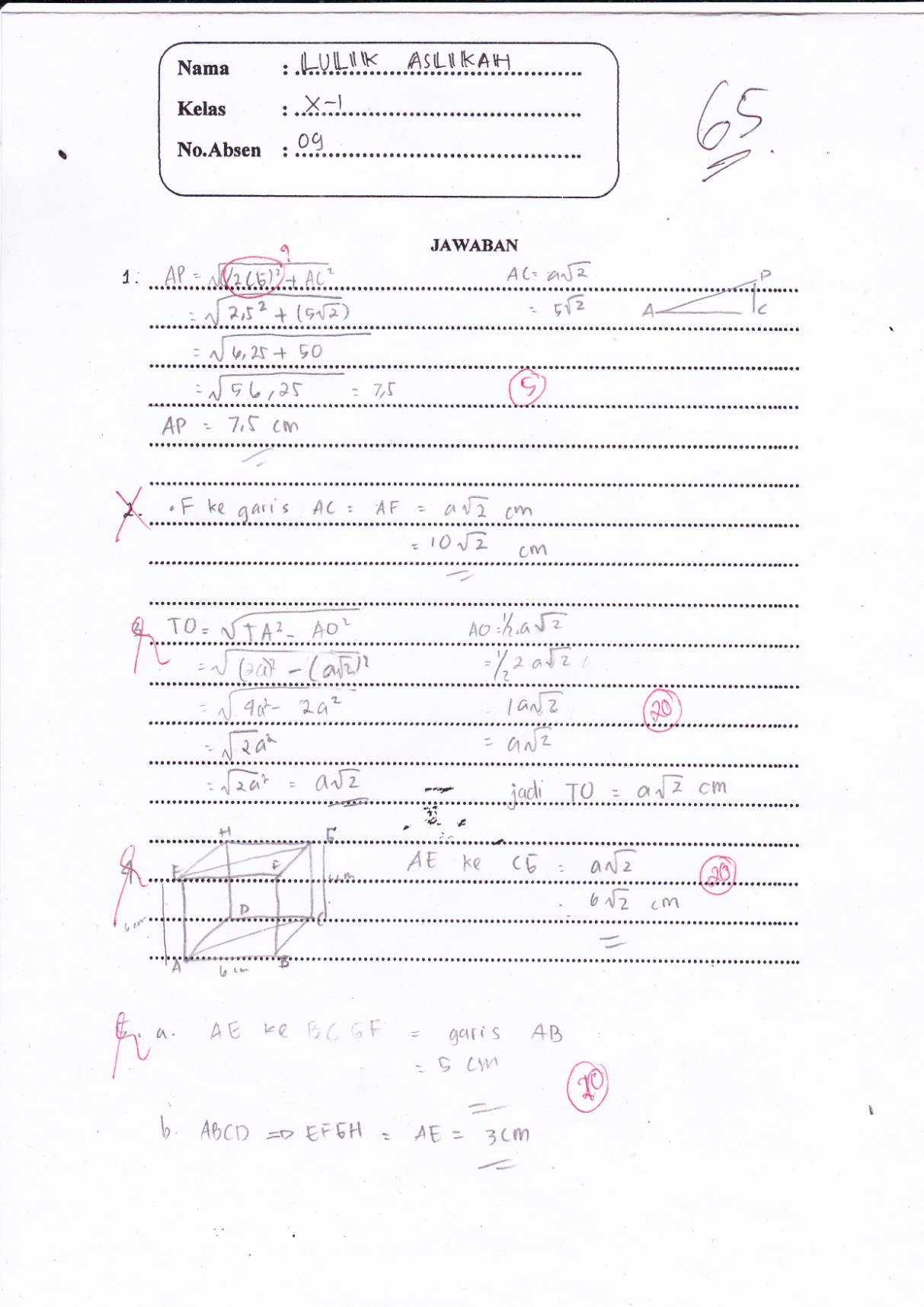 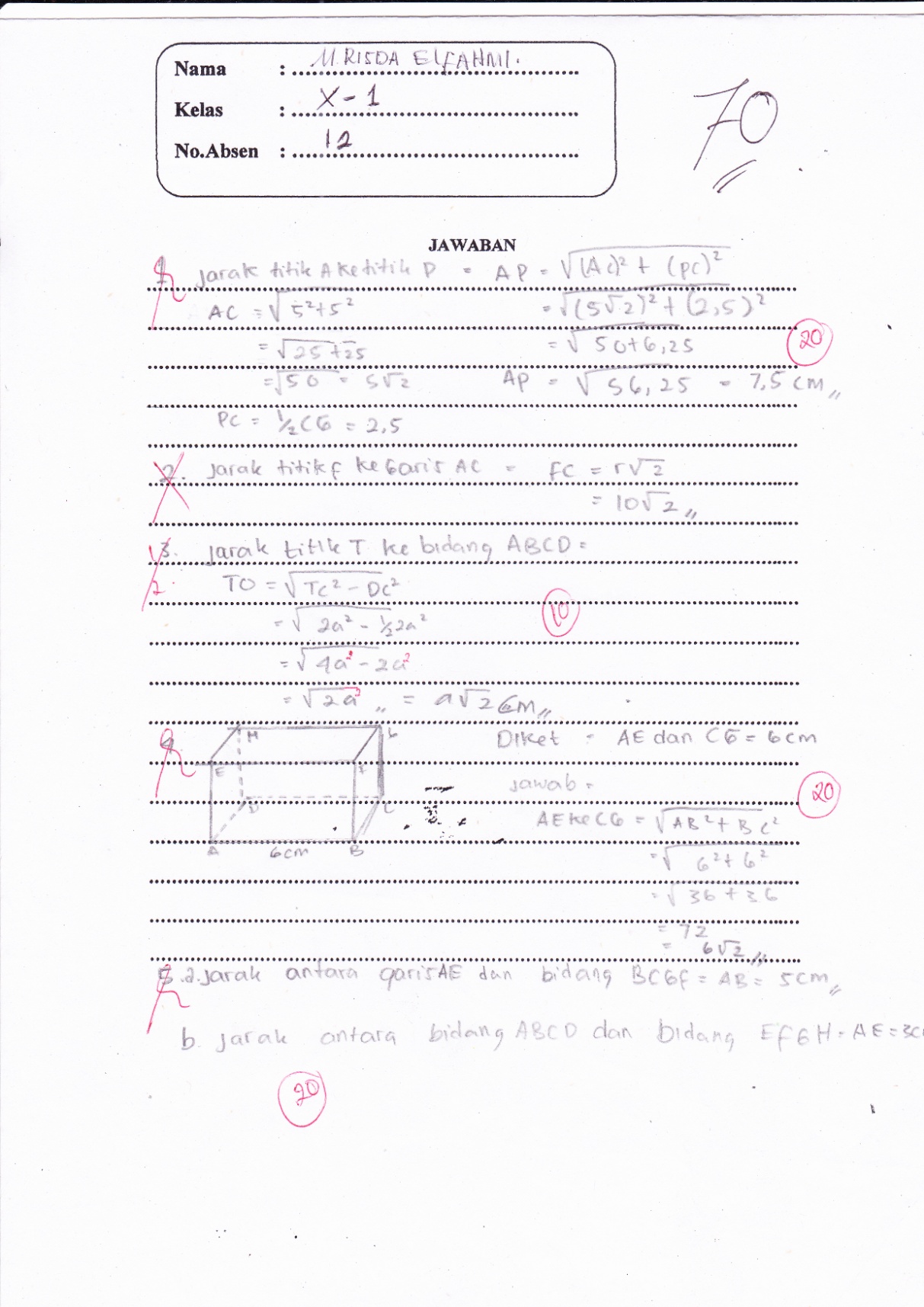 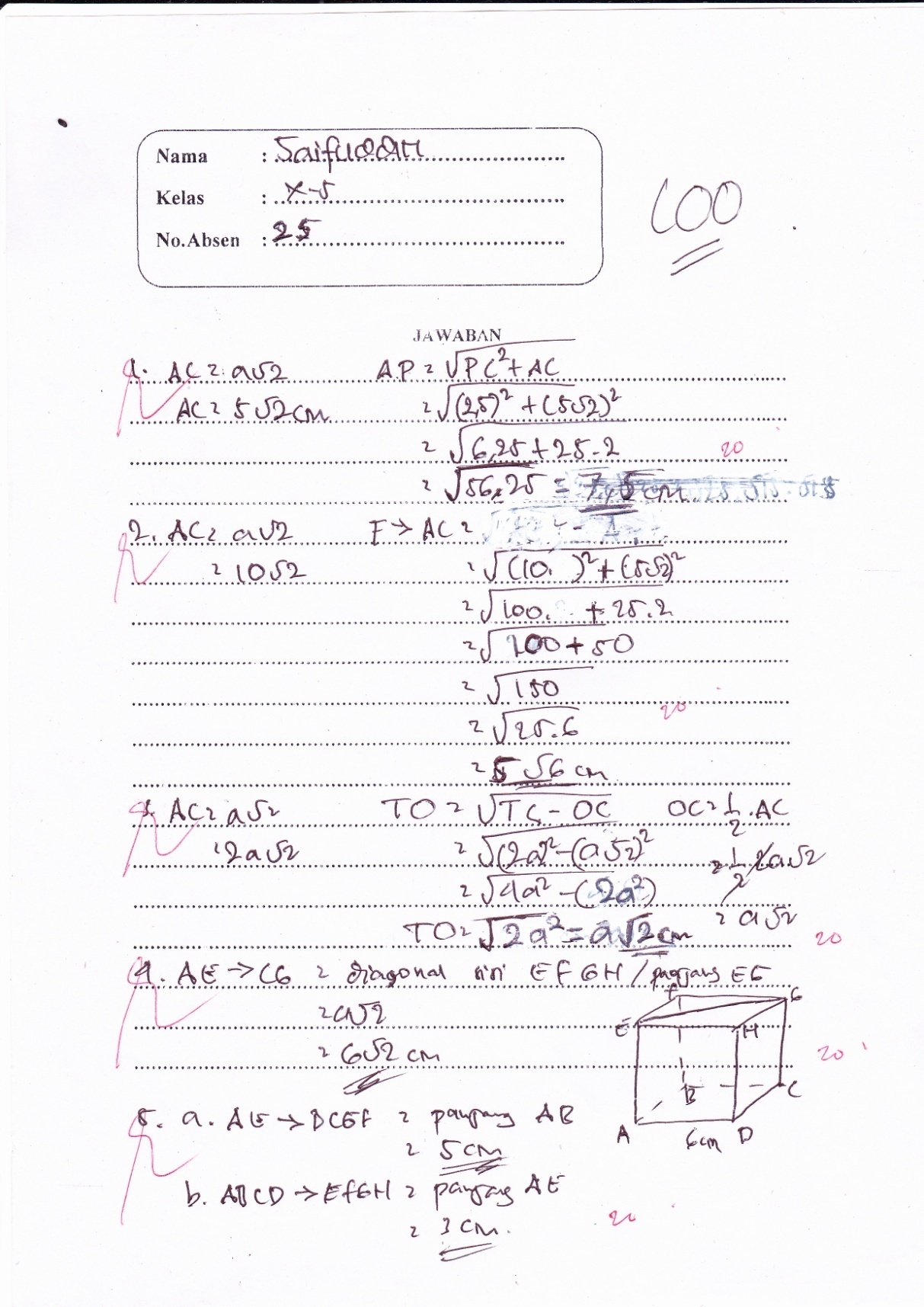 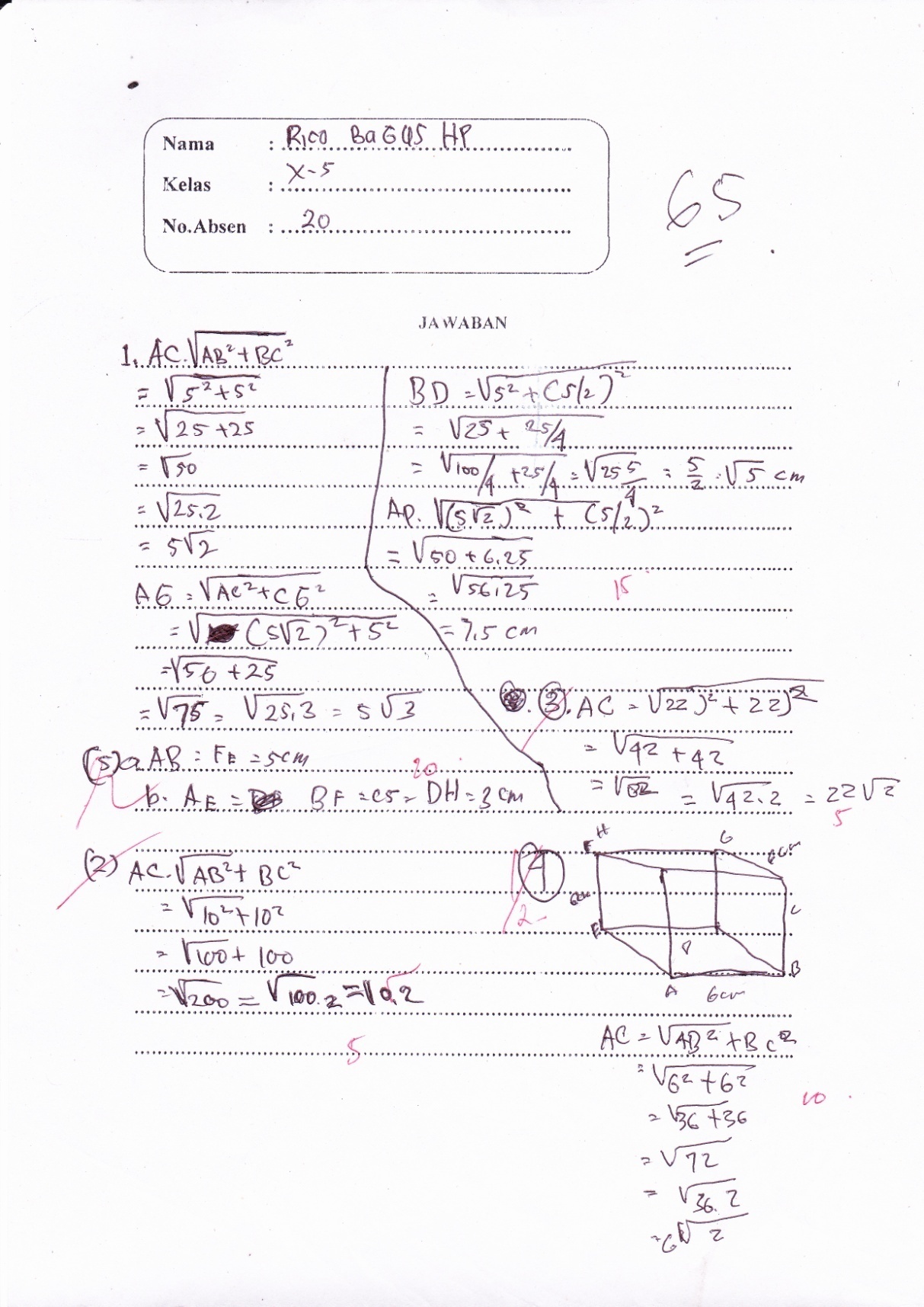 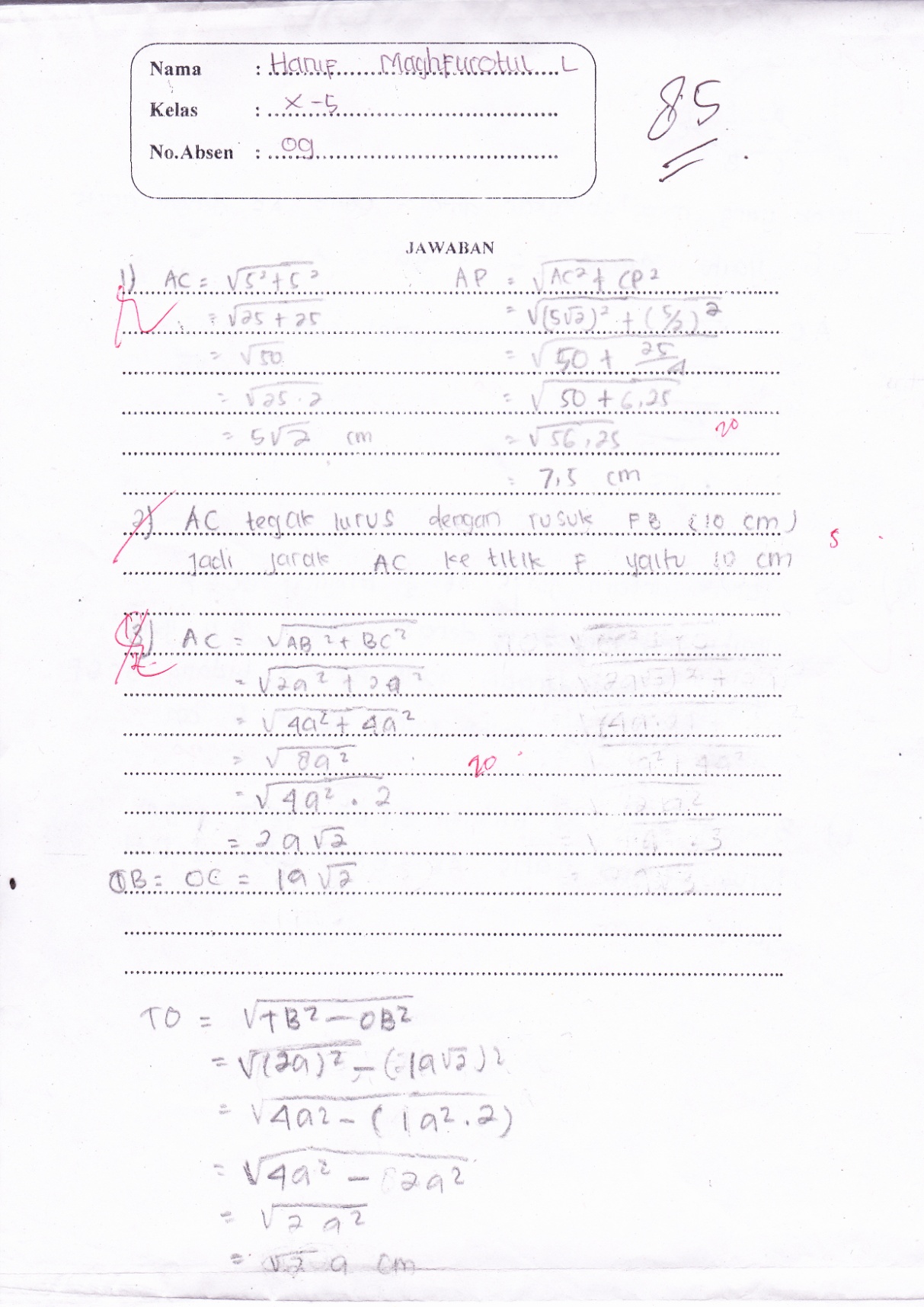 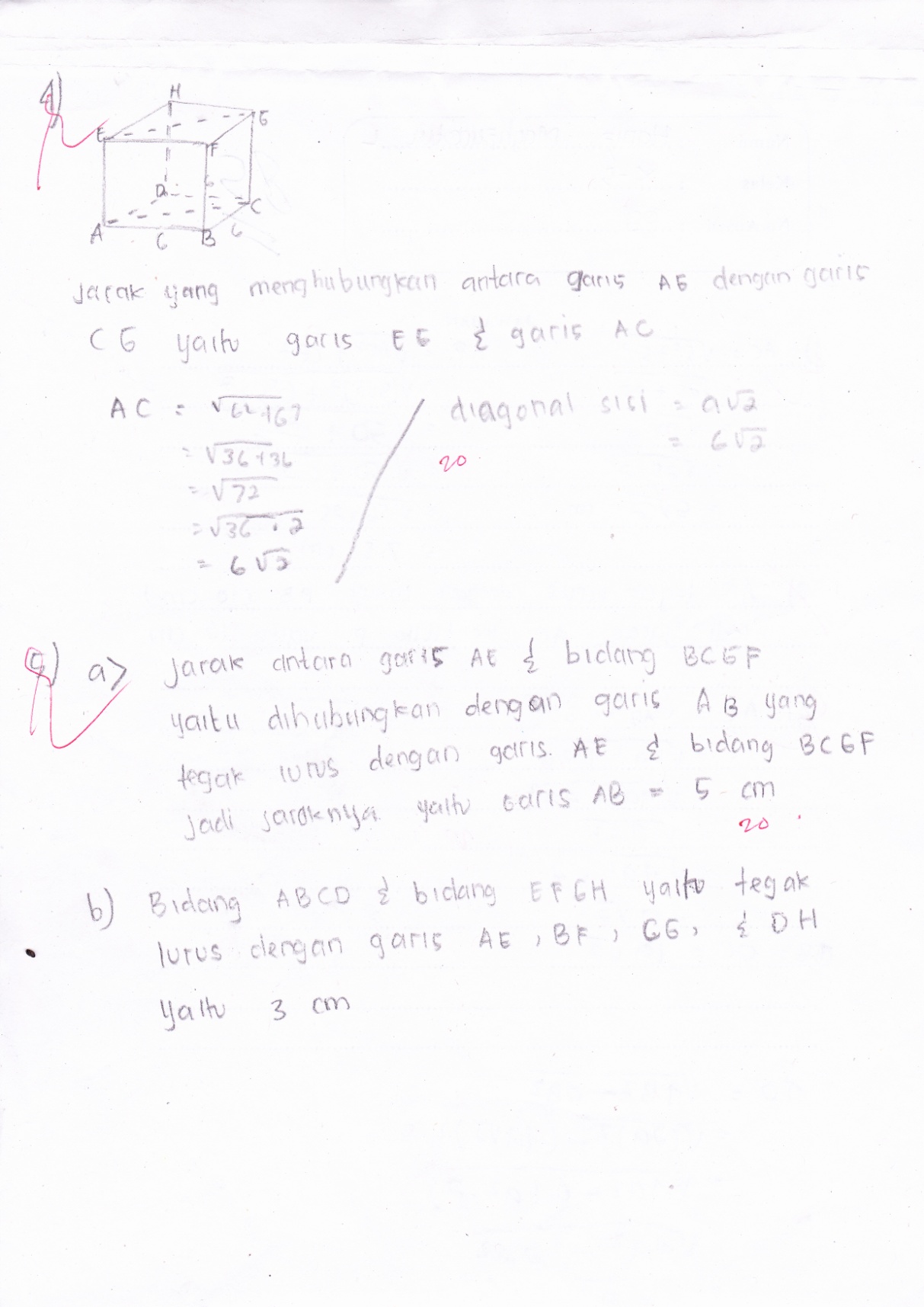 Lampiran 12DAFTAR PEMBAGIAN KELOMPOK BELAJAR KELAS GILampiran 13DAFTAR PEMBAGIAN KELOMPOK BELAJAR STADLampiran  14TABEL NILAI-NILAI  TLampiran 15OUT PUT UJI HOMOGENITAS DATA UTSInterpretasi dilakukan dengan mengambil tabel yang menunjukkan tingkat signifikasi kehomogenitasan yaitu pada tabel statistik pada bagian atas yang didasarkan pada nilai sig. hipotesis yang diuji adalah:Ho : variansi pada tiap kelompok sama (homogen)H1 : variansi pada tiap kelompok tidak sama (tidak homogen)Dengan demikian, kehomogenitasan dipenuhi jika hasil uji tidak signifikan untuk taraf signifikansi alpha () tertentu (biasanya  = 0,05 atau 0,01). Untuk menetapkan homogenitas digunakan pedoman sebagai berikut:Tetapkan taraf signifikansi uji, disini peneliti menggunakan taraf signifikansi 0,05 ( = 0,05).Bandingkan taraf signifikansi yang diperoleh dengan .Jika signifikansi yang diperoleh  , maka variansi tiap sampel sama (homogen).Jika signifikansi yang diperoleh  , maka variansi tiap sampel tidak sama (tidak homogen).Ternyata hasil pengujian dengan statistik seperti terlihat pada tabel diatas, diperoleh signifikansi 0,938. Karena signifikansi lebih dari 0,05 maka dapat disimpulkan bahwa kedua kelompok data mempunyai varian sama (homogen).Angka Levene Statistic menunjukkan semakin kecil nilainya maka semakin besar homogenitasnya. df1 = jumlah kelompok data – 1 atau 2-1= 1 sedangkan df2 = jumlah data – jumlah kelompok data atau 53-2 = 51.Lampiran 16OUTPUT UJI NORMALITAS DATA POST TESInterpretasi dilakukan dengan memilih salah satu uji statistik, yaitu uji statistik Kolmogorov-Smornov. Hipotesis yang diuji adalah:H0 : sampel berasal dari populasi berdistribusi normal.H1 : sampel tidak berasal dari populasi berdistribusi normal.Dengan demikian, kenormalan dipenuhi jika hasil uji tidak signifikan untuk suatu taraf signifikansi alpha () tertentu (biasanya  = 0,05 atau 0,01). Untuk menetapkan homogenitas digunakan pedoman sebagai berikut:Tetapkan taraf signifikansi uji, disini peneliti menggunakan taraf signifikansi 0,05 ( = 0,05).Bandingkan taraf signifikansi yang diperoleh dengan .Jika signifikansi yang diperoleh  , maka sampel berasal dari populasi yang berdistribusi normal.Jika signifikansi yang diperoleh  , maka sampel bukan berasal dari populasi yang berdistribusi normal.Berdasarkan data diatas dapat disimpulkan bahwa:Kelas Group Investigation (GI) berdistribusi normal karena diperoleh taraf signifikansi 0,648 dengan dibuktikannya bahwa 0,648  0,05.Kelas Student Teams Achievement Division (STAD) berdistribusi normal karena diperoleh taraf signifikansi 0,775 dengan dibuktikannya bahwa 0,7750,05.Lampiran 17Output T-Test Post Test dengan SPSS 16.0Output independent t-test menampilkan levene’s test untuk kesamaan varian. Adapun hipotesis yang diuji adalah:H0 : kedua varian adalah samaH1 : kedua varian adalah tidak samaPengambilan keputusan didasarkan pada hasil probabilitas yang diperoleh, dengan ketentuan sebagai berikut:Jika probabilitas/ signifikansi  0,05 maka H0 diterimaJika probabilitas/ signifikansi  0,05 maka H0 ditolakDari hasil perhitungan analisis lavene’s test dapat dilihat angka signifikansi sebesar 0,51  0,05. Hal ini menunjukkan bahwa H0 diterima, artinya kedua varian adalah sama.Selanjutnya akan dilakukan analisis angka-angka pada baris Equal variances assumed. Dari tabel hasil analisis data dapat dilihat bahwa hasil t-test sebesar 2,670 dengan df = 46; perbedaan mean = 11,556; perbedaan standar error = 4,361; perbedaan post test terendah = 2,777 dan tertinggi = 20,335.Untuk menentukan taraf signifikansi perbedaanya harus digunakan nilai t teoritik (tt) yang terdapat didalam tabel nilai-nilai t. Karena df sebesar 46 dan tidak terdapat pada tabel, maka digunakan nilai df sebesar 60. Pada taraf signifikansi 5% nilai tt sebesar 2,00.Dari nilai-nilai tt ini dapat dituliskan sebagai berikut: tteoritik (5% = 2,00)  tempirik (2,670). Untuk te hasil belajar matematika. Ini berarti nilai t empirik berada diatas atau lebih besar dari t teoritik pada taraf signifikansi 5%. Berdasarkan hasil anlisis uji beda inidapat disimpulkan bahwa ada perbedaan antara hasil belajar matematika siswa yang diajar menggunakan model pembelajaran Group Investigation (GI) dengan siswa yang diajar menggunakan model pembelajaran Student Teams Achievement Division (STAD).Lampiran 18PERNYATAAN KEASLIAN TULISANSaya yang bertanda tangan di bawah ini:Nama		: Siti Masri’ahNIM		: 3214093121Jurusan	: TarbiyahProdi		: Tadris Matematika	Dengan ini menyatakan bahwa skripsi dengan judul “Perbedaan Model Pembelajaran Group Investigation (GI) dan Student Teams Achievement Division (STAD) Terhadap Hasil Belajar Matematika Siswa Kelas X MAN Prambon Nganjuk” adalah betul-betul disusun dan ditulis oleh yang bersangkutan di atas dan bukan pengambilan tulisan orang lain.	Demikian surat pernyataan ini kami buat sebenar-benarnya agar dapat dipergunakan sebagaimanamestinya.Lampiran 19BIODATA PENULIS	
Pernah menempuh jenjang pendidikan formal: masuk Taman kanak-kanak  di TK Dharma Wanita  pada tahun 1995 selama 2 tahun. Kemudian melanjutkan SDN Baleturi I pada tahun 1997 selama 6 tahun. Pada tahun 2003 melanjutkan ke Madrasah Tsanawiyah Negeri (MTsN) Tanjungtani Prambon Nganjuk, menempuh pendidikan di lembaga tersebut  selama 3 tahun. Setelah tamat/ lulus dari MTsN Tanjungtani, pada tahun 2006 melanjutkan pendidikan di Madrasah Aliyah Negeri (MAN) Pambon Nganjuk selama 3 tahun. Kemudian setelah tamat/ lulus dari MAN Prambon, tepatnya pada tahun 2009 melanjutkan ke Sekolah Tinggi Agama Islam Negeri (STAIN) Tulungagung. 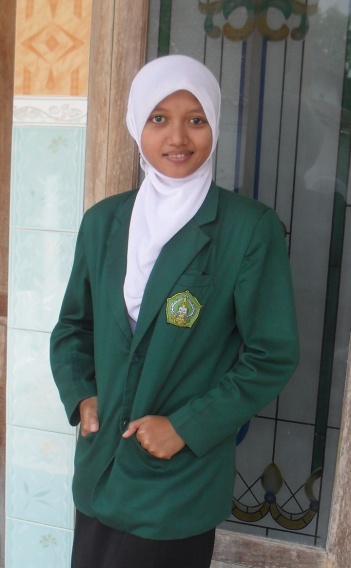 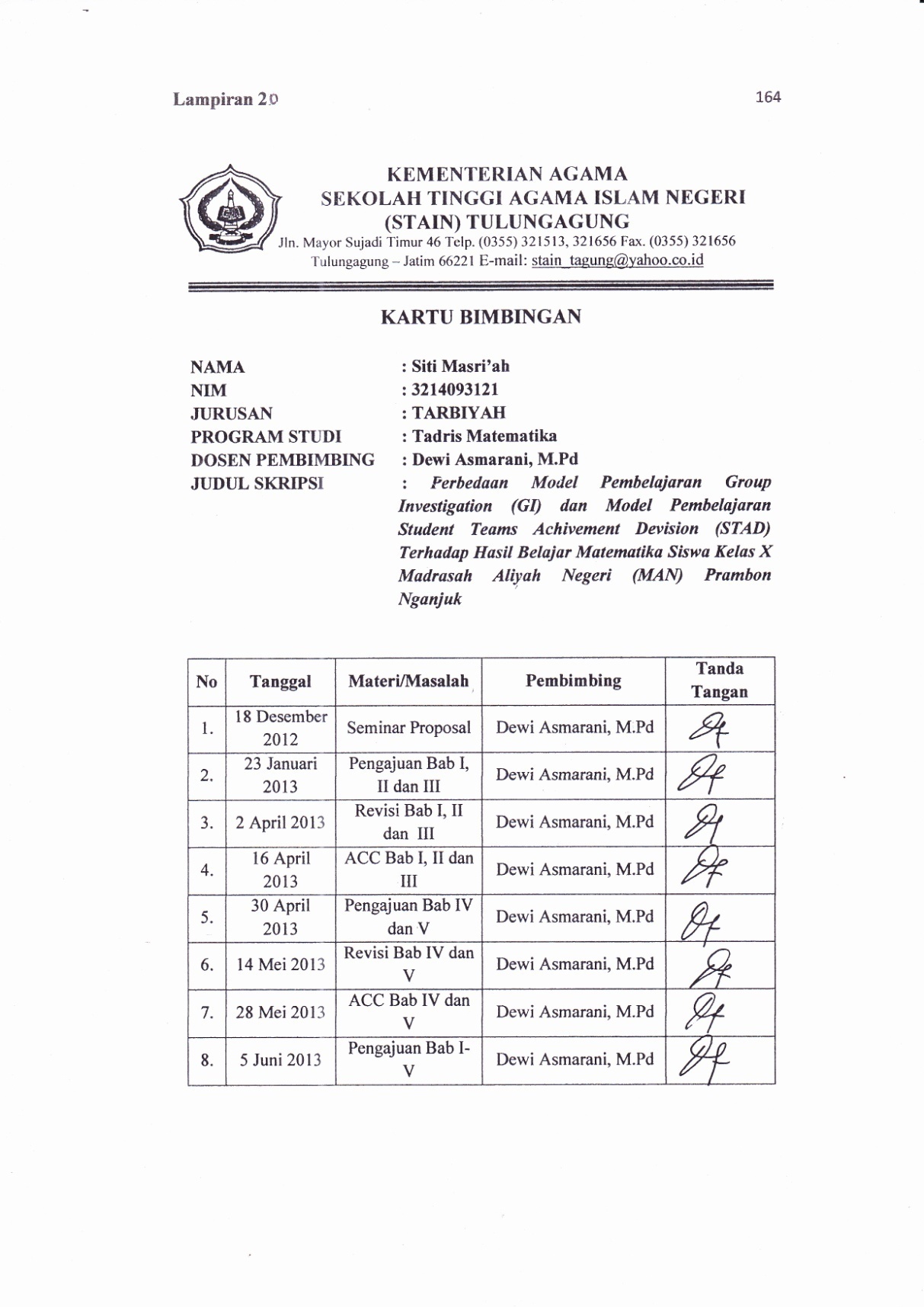 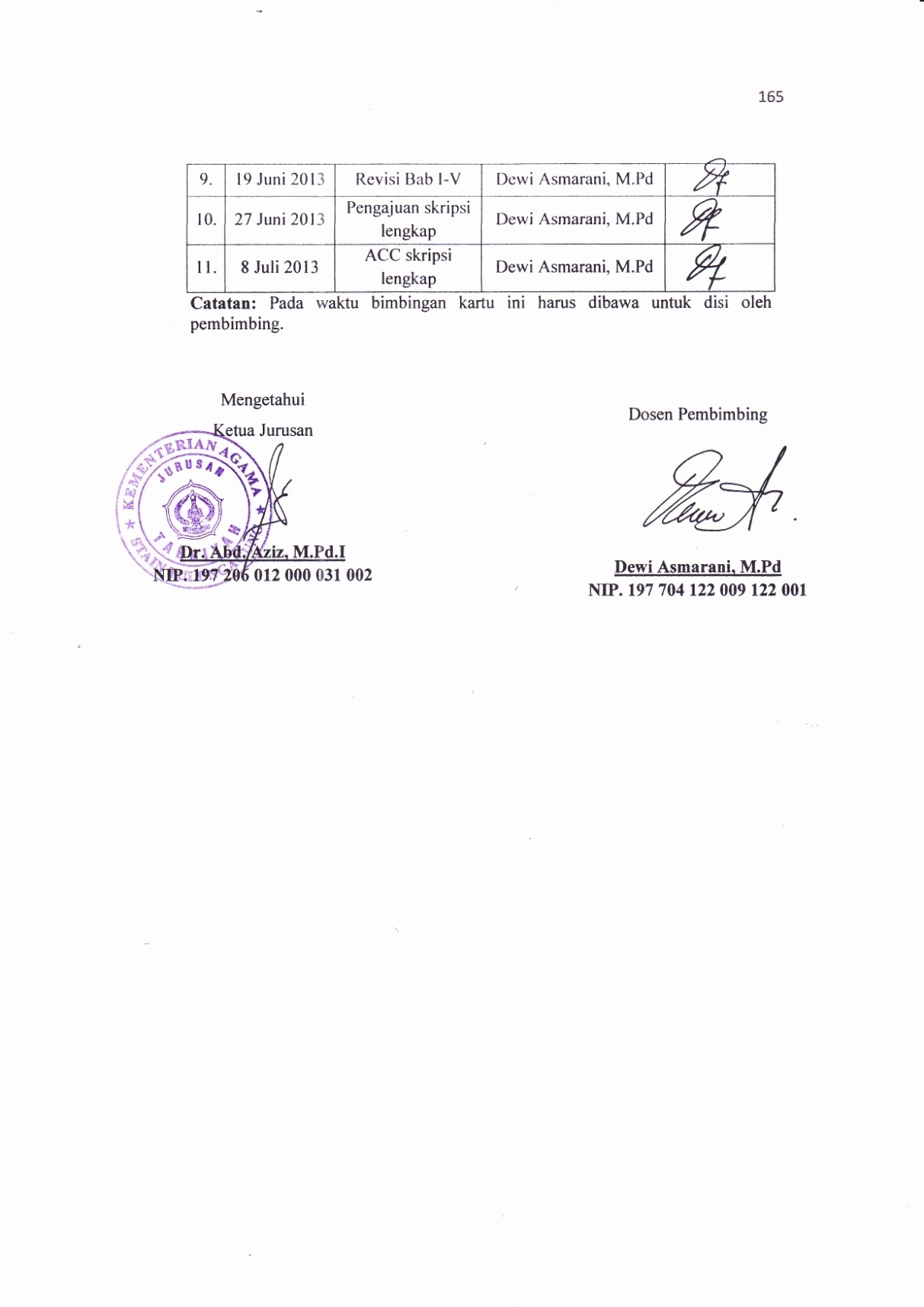 Lampiran 21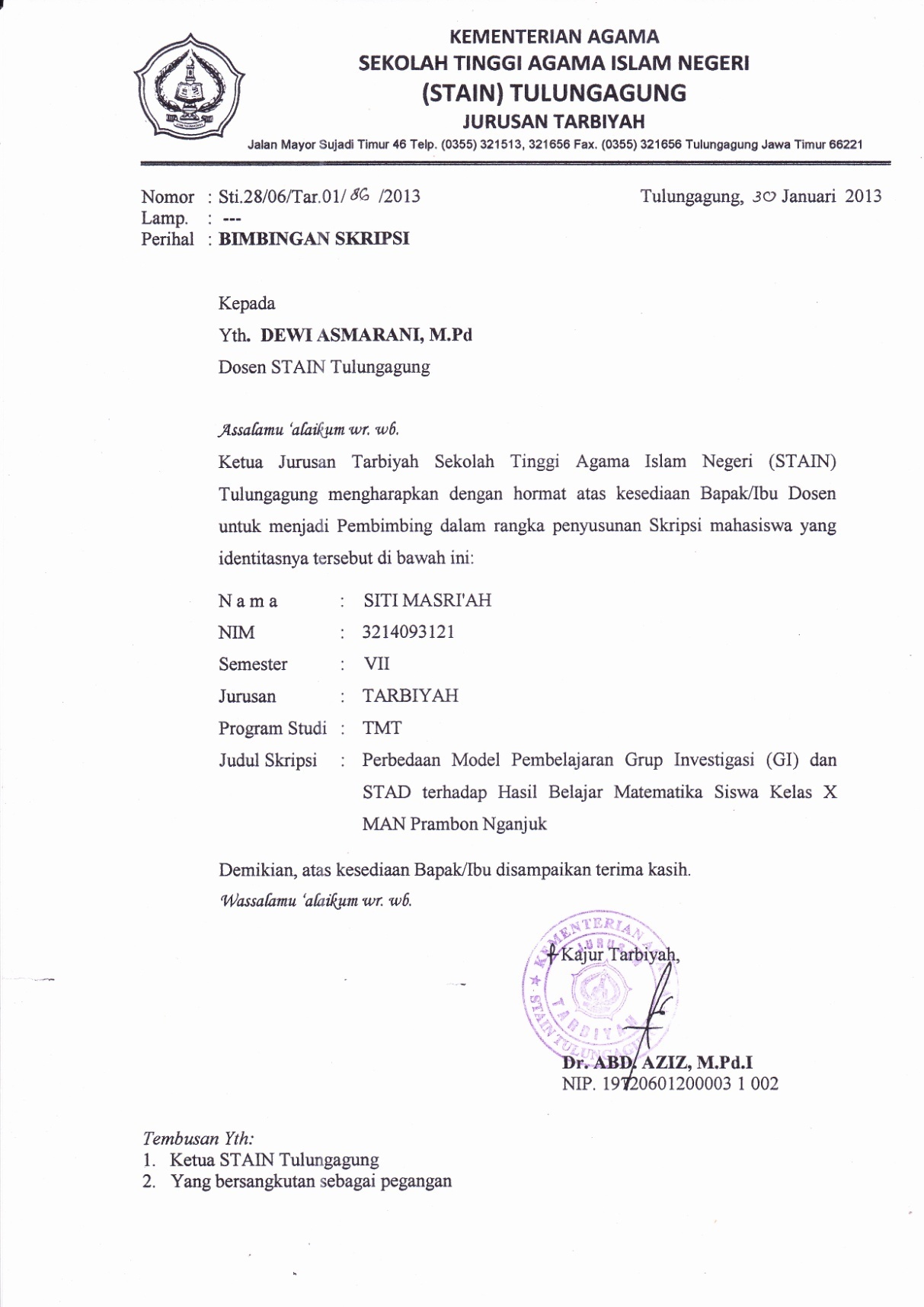 Lampiran 22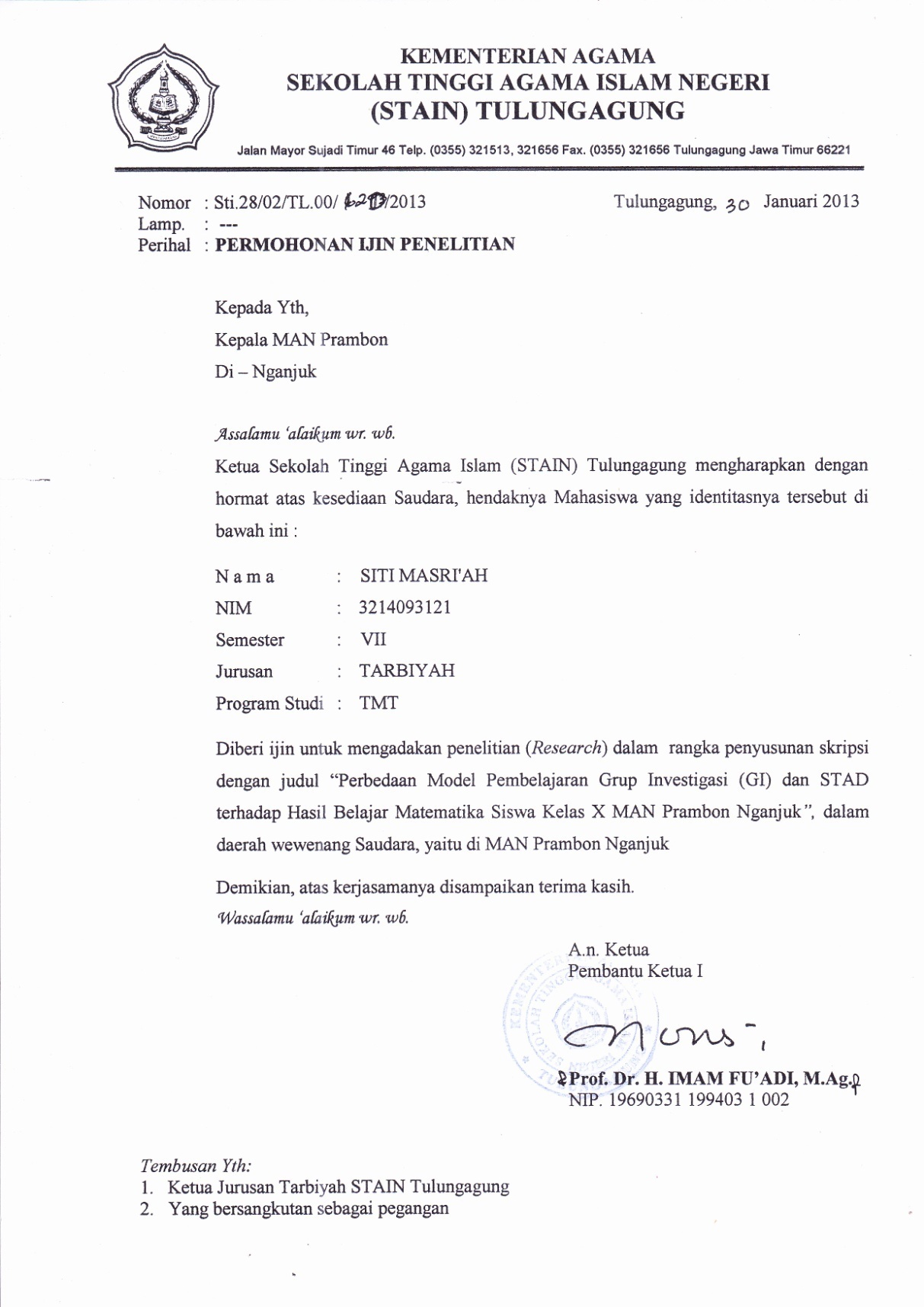 Lampiran 23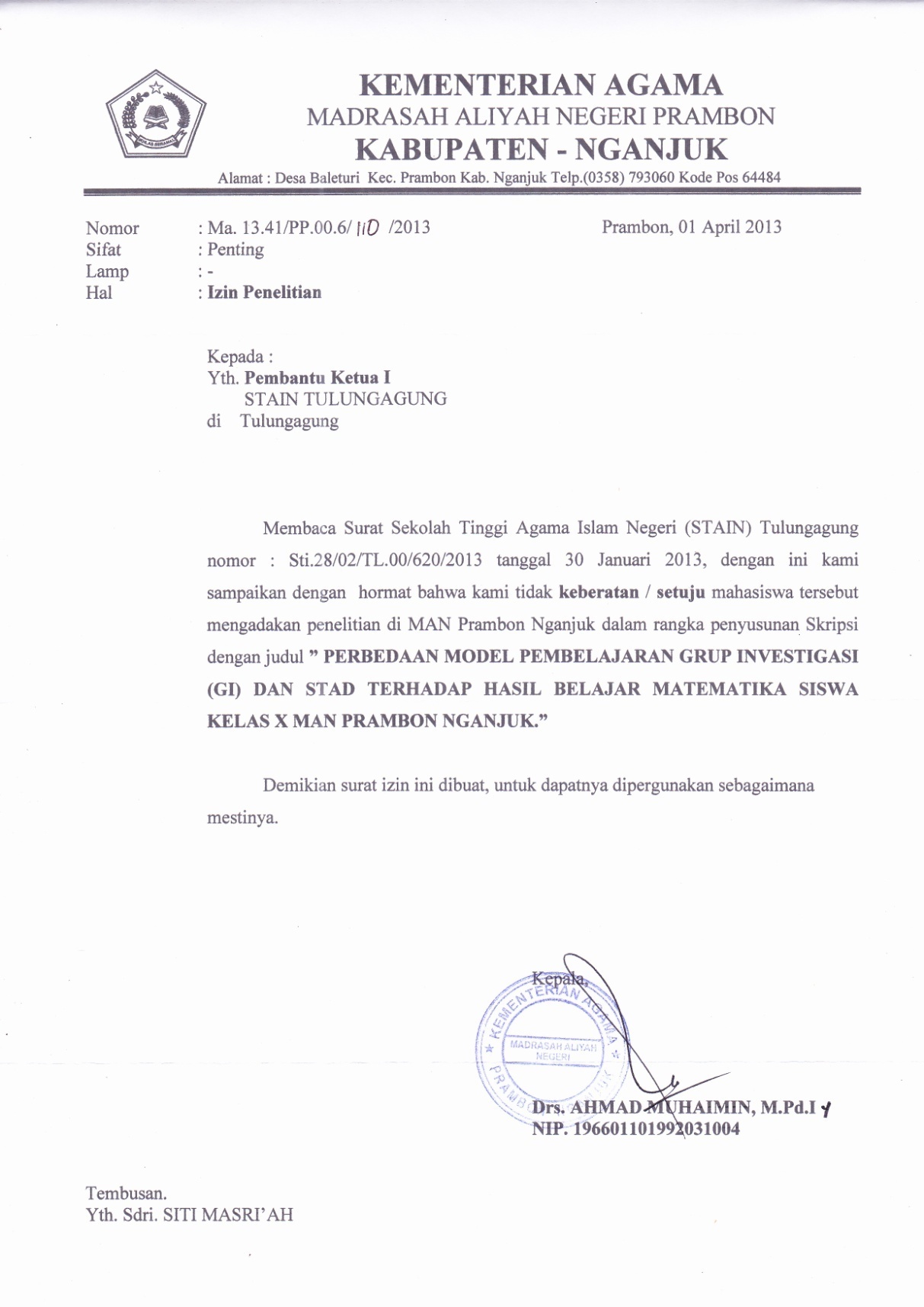 Lampiran 24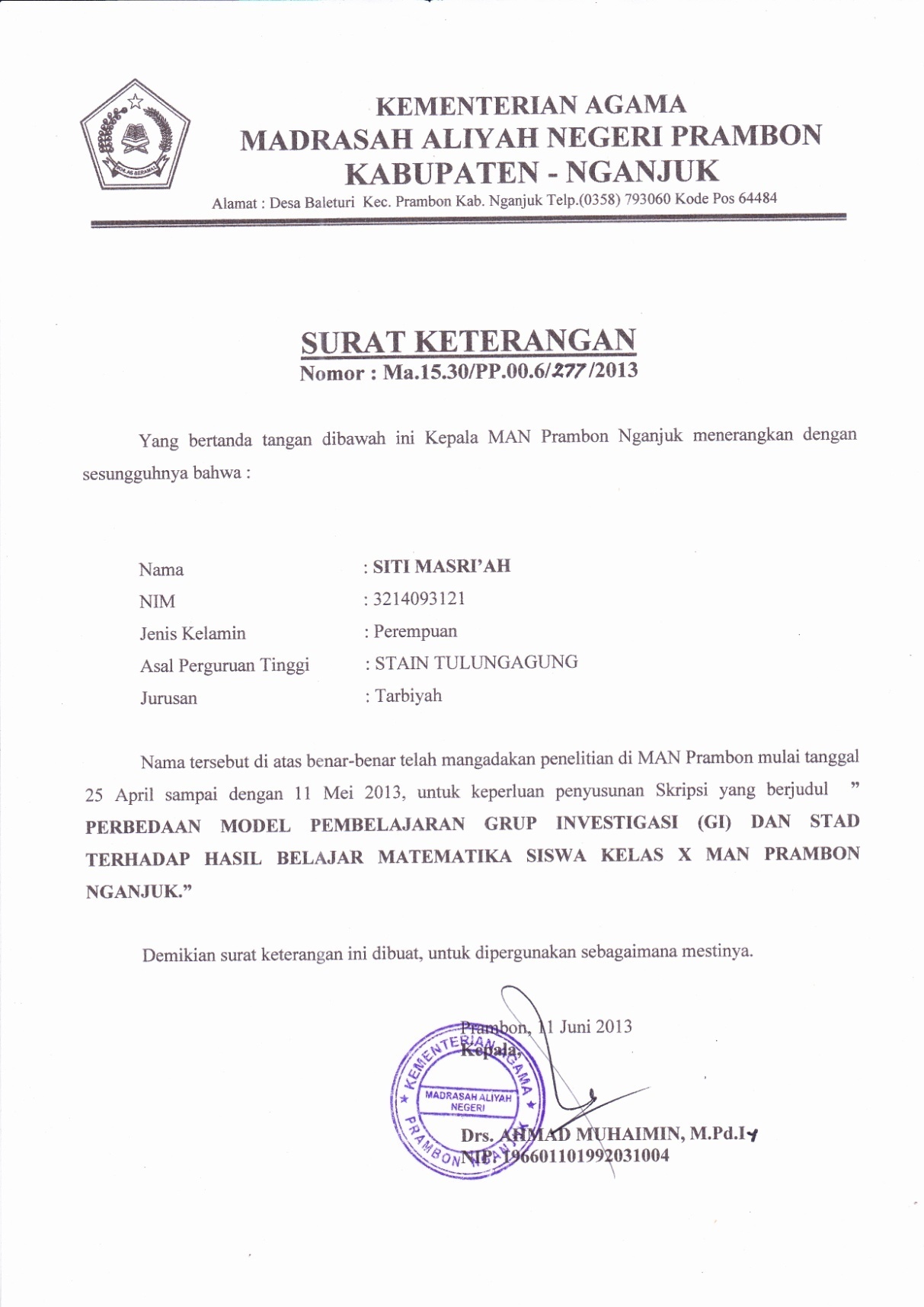 Lampiran 25FOTO SAAT PENELITIANFoto proses pembelajaran menggunakan model pembelajaran Group Investigation (GI)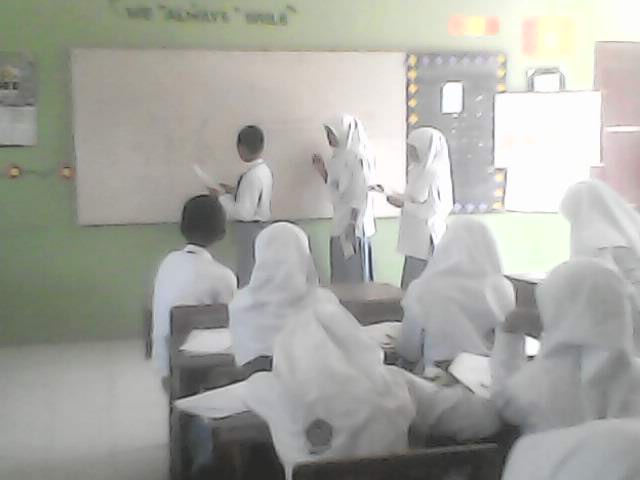 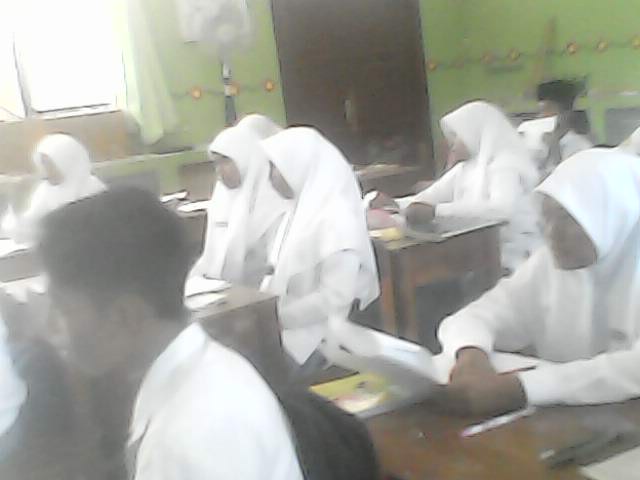 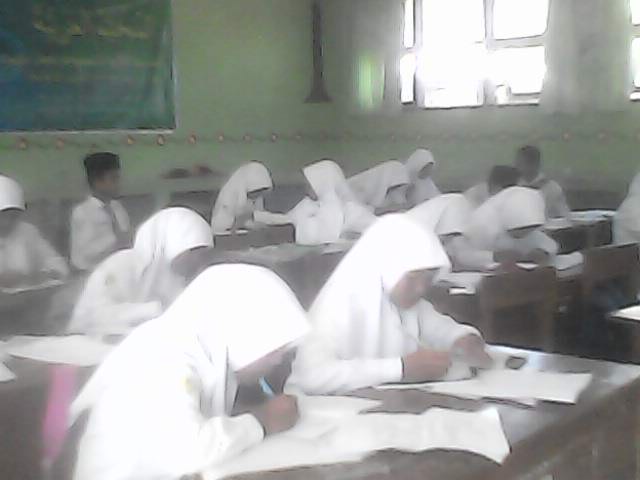 Foto proses pembelajaran menggunakan model pembelajaran Student Teams Achievement Division (STAD)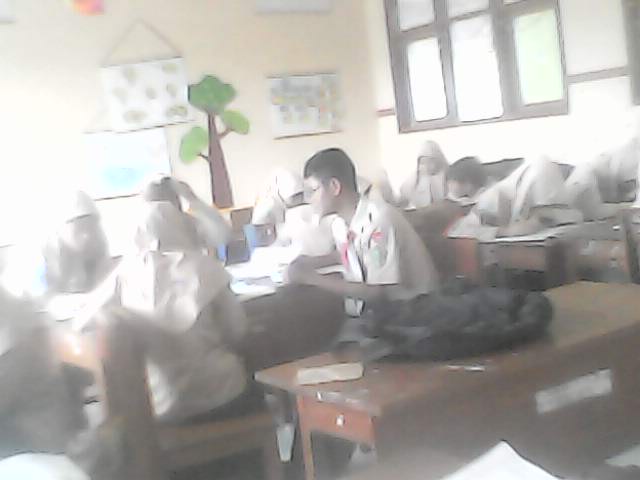 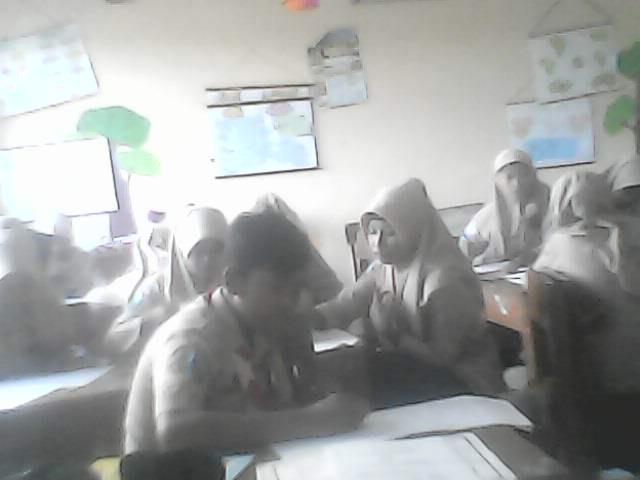 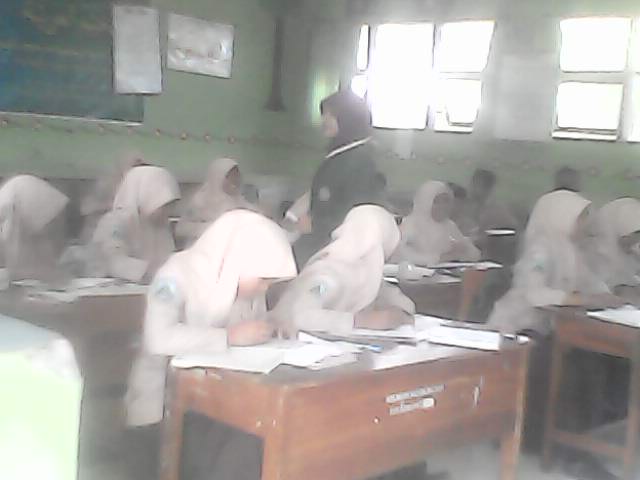 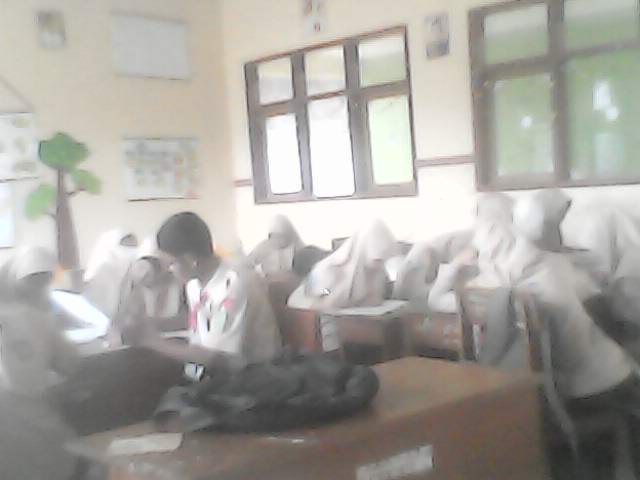 Kompetensi DasarIndikatorNo. SoalBentuk SoalMenentukan jarak dari titik ke garis dan dari titik ke bidang dalam ruang dimensi tigaMenentukan jarak antara titik dengan titik dalam ruang dimensi tigaSoal No.1UraianMenentukan jarak dari titik ke garis dan dari titik ke bidang dalam ruang dimensi tigaMenghitung jarak antara titik dengan garis dalam ruang dimensi tigaSoal No.2UraianMenentukan jarak dari titik ke garis dan dari titik ke bidang dalam ruang dimensi tigaMenghitung jarak antara titik dengan bidang dalam ruang dimensi tigaSoal No.3UraianMenentukan jarak dari titik ke garis dan dari titik ke bidang dalam ruang dimensi tigaMenghitung jarak antara garis dengan garis dalam ruang dimensi tigaSoal No.4UraianMenentukan jarak dari titik ke garis dan dari titik ke bidang dalam ruang dimensi tigaMenghitung jarak antara garis dengan bidang dalam ruang dimensi tigaSoal No.5 (a)UraianMenentukan jarak dari titik ke garis dan dari titik ke bidang dalam ruang dimensi tigaMenghitung jarak antara bidang dengan bidang dalam ruang dimensi tigaSoal No. 5 (b)UraianNo.Indikator ValidasiNilaiNilaiNilaiNilaiNilaiNo.Indikator Validasi543211.2.3.4.Ketepatan penggunaan kata atau bahasa.Kesesuaian soal dengan indikator dan kesesuaian dengan materi.Soal tidak menimbulkan penafsiran ganda.Kejelasan yang diketahui dan ditanyakan.Tulungagung,     April 2013Mengetahui,Validator.................................................NIP.No.Indikator ValidasiNilaiNilaiNilaiNilaiNilaiNo.Indikator Validasi543211.2.3.4.Ketepatan penggunaan kata atau bahasa.Kesesuaian soal dengan indikator dan kesesuaian dengan materi.Soal tidak menimbulkan penafsiran ganda.Kejelasan yang diketahui dan ditanyakan.√√√√No.Indikator ValidasiNilaiNilaiNilaiNilaiNilaiNo.Indikator Validasi543211.2.3.4.Ketepatan penggunaan kata atau bahasa.Kesesuaian soal dengan indikator dan kesesuaian dengan materi.Soal tidak menimbulkan penafsiran ganda.Kejelasan yang diketahui dan ditanyakan.√√√√Kompetensi DasarIndikatorNo. SoalBentuk SoalMenentukan jarak dari titik ke garis dan dari titik ke bidang dalam ruang dimensi tigaMenentukan jarak antara titik dengan titik dalam ruang dimensi tigaSoal No.1UraianMenentukan jarak dari titik ke garis dan dari titik ke bidang dalam ruang dimensi tigaMenghitung jarak antara titik dengan garis dalam ruang dimensi tigaSoal No.2UraianMenentukan jarak dari titik ke garis dan dari titik ke bidang dalam ruang dimensi tigaMenghitung jarak antara titik dengan bidang dalam ruang dimensi tigaSoal No.3UraianMenentukan jarak dari titik ke garis dan dari titik ke bidang dalam ruang dimensi tigaMenghitung jarak antara garis dengan garis dalam ruang dimensi tigaSoal No.4UraianMenentukan jarak dari titik ke garis dan dari titik ke bidang dalam ruang dimensi tigaMenghitung jarak antara garis dengan bidang dalam ruang dimensi tigaSoal No.5 (a)UraianMenentukan jarak dari titik ke garis dan dari titik ke bidang dalam ruang dimensi tigaMenghitung jarak antara bidang dengan bidang dalam ruang dimensi tigaSoal No. 5 (b)UraianNo.Indikator ValidasiNilaiNilaiNilaiNilaiNilaiNo.Indikator Validasi543211.2.3.4.Ketepatan penggunaan kata atau bahasa.Kesesuaian soal dengan indikator dan kesesuaian dengan materi.Soal tidak menimbulkan penafsiran ganda.Kejelasan yang diketahui dan ditanyakan.√√√√NO.NISINISIALJENIS KELAMIN11262ARP21263AMSP31264BNMP41266DAL51267FZP61268IYP71269KBSL81270LAFP91271LASP101272MAAL111274MERBSL121276MREFL131277MZRL141275MFAL151278MHP161279NFP171280PIP181281RWWSL191282SFSP201283SFZP211284SNKP221285TDVP231286YRSPNO.NISINISIALJENIS KELAMIN11377AYSL21378ANP31379AWP41380DDTP51381DMP61382DEP71383ESP81384FNAP91385HMLP101386ITSRP111387IAP121388LLP131273MDSL141389MKUL151390MRSL161391MSYL171392NASP181393NNP191394NNESP201395PPL211396RBHPL221397RRUP231398RRP241399RTSP251400SAL261401SHL271402SANHP281403STP291404TSNP301405YRPNoKegiatan SiswaKegiatan GuruMetodeNilai Karakter1.2.3.4.Mendengarkan informasi yang diberikanMendengarkan dan merespon informasi yang didapatTahap 1 : siswa mengidentifikasikan topik dan begabung dengan kelompoknyaTahap 2 : merencanakan tugas yang akan dipelajari. Tiap-tiap kelompok menentukan aspek dari sub topik yang masing – masing akan diinvestigasi oleh tiap – tiap  anggota dalam kelompokMengkomunikasikan tujuan belajar dan hasil belajar yang diharapkan akan dicapai oleh siswaMenginformasikan cara belajar yang akan ditempuh (pembelajaran kooperatif tipe GI)Guru mengingatkan kembali materi bangun ruangGuru memberikan tugas lembar kerja siswa kepada ketua kelompokTanya JawabCeramahJujur,Peduli,santun, menjadi pendengar yang baik,NoKegiatan SiswaKegiatan GuruMetodeNilai Karakter1.2.3.4.Tahap 3 : melaksanakan investigasi. Masing – masing kelompok membahas materi tugas secara kooperatif dalam kelompoknyaTahap 4 : menyiapkan laporan akhir dari hasil investigasi tiap – tiap kelompok yang nantinya akan dilaporkan atau dipresentasikan didepan kelasTahap 5 : mempresentasikan laporan akhir. Secara bergantian tiap kelompok maju kedepan kelas untuk mempresentasikan hasil investigasi. Dan kelompok lain memberi tanggapan hasil pembahasanTahap 6 : siswa memperhatikan guruGuru memantau cara kerja masing-masing kelompok mengupayakan berbagai cara untuk memungkinkan semua kelompok berjalan tanpa terganggu sampai investigasinya selesai.Guru membantu siswa apabila diperlukan dan memastikan bahwa tiap rencana kelompok memungkinkan tiap anggota untuk terlibat.Mengamati jalannya diskusi dan memberi pengarahan bila diperlukan dan memberikan penjelasan singkat (klarifikasi) bila terjadi kesalahan konsep dan memberikan kesimpulanEvaluasi, guru memberi evaluasiTanya jawab,PenugasanDiskusi,CeramahBerkomunikasi, tanggung jawab, bertanya,jujur,peduli, menyumbangkan ide,percaya diri,terampil dalam menyelesaikan permasalahan.NoKegiatan SiswaKegiatan GuruMetodeNilai Karakter1.2.Meringkas materi yang telah dipelajariMemperhatikan informasi akhir pelajaranMembantu siswa meringkas materi yang baru dipelajariMengingatkan siswa untuk mempelajari materi yang dibahas, karena pada pertemuan yang akan datang akan diadakan tesTanya jawab, CeramahBerkomunikasi,Menyumbangkan pendapat,TerampilNoKegiatan SiswaKegiatan GuruMetodeNilai Karakter1.2.Siswa memperhatikan guru menyampaikan informasiMenerima soal – soal post testGuru mengingatkan kembali materi menentukan jarak yang melibatkan titik, garis, dan bidangMembagikan soal – soal post testTanya jawab, PenugasanBerkomunikasi,TerampilNoKegiatan SiswaKegiatan GuruMetodeNilai Karakter1.Siswa mengerjakan soal – soal post testGuru mengawasi.Tanya jawab, PenugasanJujur,TerampilNoKegiatan SiswaKegiatan GuruMetodeNilai Karakter1.2.Siswa bersama guru mengoreksi hasilSayonara Guru bersama siswa mengoreksi hasilSayonaraTanya jawab, PenugasanBerkomunikasi,Jujur,TerampilNoAspek yang dinilaiSkalaSkalaSkalaSkalaRubikNoAspek yang dinilai1234Rubik1.Pemahaman apa yang diketahuiJika sama sekali tidak memahamiJika pemahamannya sebagian kecilJika pemahamannya sebagian besarJika sangat memahami2.Pemahaman apa yang ditanyakanJika sama sekali tidak memahamiJika pemahamannya sebagian kecilJika pemahamannya sebagian besarJika sangat memahami3.Ketepatan strategi pemecahan masalahJika sama sekali tidak tepatJika sebagian kecil tepatJika sebagian besar tepatJika seluruhnya tepat4.Relevansi konsep yang dipilih dengan permasalahanJika sama sekali tidak relevanJika sebagian kecil relevanJika sebagian besar relevanJika seluruhnya relevan5.Kebenaran jawaban dalam menghitungJika sama sekali tidak benarJika sebagian kecil benarJika sebagian besar benarJika seluruhnya benarJumlah : 20Jumlah : 20Indikator pencapaian hasilPenilaianPenilaianContoh InstrumenIndikator pencapaian hasilTeknikBentuk InstrumenContoh InstrumenMenghitung panjangnya jarak antara titik dengan titikMenghitung panjangnya jarak antara titik dengan garisMenghitung panjangnya jarak antara titik dengan bidangMenghitung panjangnya jarak antara garis dengan garisMenghitung panjangnya jarak antara garis dengan bidangMenghitung panjangnya jarak antara bidang dengan bidang dalam ruang dimensi tigaTesTesTesTesTesTesUraianUraianUraianUraianUraianUraianPerhatikan gambar kubus ABCD.EFGH dibawah ini. Panjang rusuknya adalah 5 cm. Titik P berada dipertengahan rusuk CG. Hitunglah jarak titik A ke titik P !Diketahui kubus ABCD.EFGH dengan masing – masing rusuknya 10 cm. Hitunglah jarak titik F ke garis AC!Diketahui limas T.ABCD dengan panjang rusuk masing – masing 2a cm.Hitunglah jarak titik T ke bidang ABCD !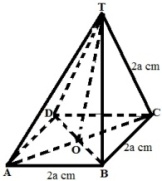 Diketahui kubus ABCD.EFGH dengan panjang rusuk 6 cm. Gambar dan hitunglah jarak antara garis AE dengan garis CG !Diketahui balok ABCD.EFGH dengan panjang rusuk AB = 5 cm, BC = 4 cm, dan AE = 3 cm seperti gambar dibawah ini. Hitunglah jarak :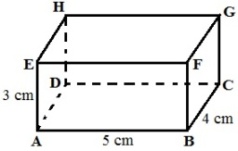 Garis AE dan bidang BCGF !Bidang ABCD dan bidang EFGHKarakter yang diharapkanInstrument penilaianSkala penilaianSkala penilaianSkala penilaianSkala penilaianKarakter yang diharapkanInstrument penilaianSangat baikBaikCukupKurangCermat/telitiBekerjasamaMenghargai pendapat,Santun,Bertanggung jawab,Percaya diri,DemokratisCermat dan teliti dalam memahami materiCermat/telitiBekerjasamaMenghargai pendapat,Santun,Bertanggung jawab,Percaya diri,DemokratisBekerjasama dalam menemukan penyelesaian keolmpokCermat/telitiBekerjasamaMenghargai pendapat,Santun,Bertanggung jawab,Percaya diri,DemokratisMenghargai pandapat teman kelompok saat brdiskusiCermat/telitiBekerjasamaMenghargai pendapat,Santun,Bertanggung jawab,Percaya diri,DemokratisMenyampaikan hasil kerja kelompok diskusi dengan santunCermat/telitiBekerjasamaMenghargai pendapat,Santun,Bertanggung jawab,Percaya diri,DemokratisMenyampaikan pendapat sacara bertanggung jawabCermat/telitiBekerjasamaMenghargai pendapat,Santun,Bertanggung jawab,Percaya diri,DemokratisMemiliki rasa percaya diri yang tinggi dalam menyelesaikan soal ulanganCermat/telitiBekerjasamaMenghargai pendapat,Santun,Bertanggung jawab,Percaya diri,DemokratisMempunyai jiwa demokratis saat representasi hasil kerja masing-masing kelompokMengetahui,Guru Mata PelajaranUlfah Hidayati, S.PdNIP.Tulungagung,    April 2013PenelitiSITI MASRI’AHNIM. 3214093121No.Kriteria JawabanSkor1.Diketahui: kubus ABCD.EFGH dengan panjang sisinya 5 cm.Titik P berada dipertengahan rusuk CG. Maka:Jarak titik A ke titik P = AP = 	 AP = 	 AP = 	 AP = 	 AP = 	 AP = 7,5 cmJadi, jarak titik A ke titik P adalah 7,5 cm1055Jumlah Skor202.Diketahui panjang rusuk kubus ABCD.EFGH adalah 10 cm. jika titik O adalah perpotongan garis AC, maka: 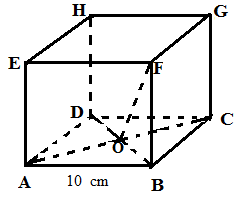 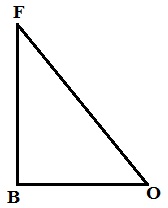 Jarak titik F ke garis AC = panjang FO dimana:AC = 10 (diagonal sisi) dan BO = ½ x BD = ½ x 10 = 5Sehingga, panjang FO = 		 FO = 	 FO = 		 FO = 	 FO = 5  cmJadi, jarak titik F ke garis AC adalah 5  cm5105Jumlah Skor203.Jarak titik T kebidang ABCD adalah panjang TO, dimana O adalah titik tengah bidang ABCD.Perhatikan TOC, TO = 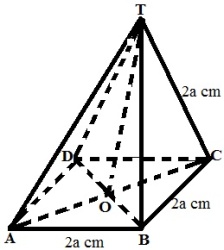 AC =  (diagonal sisi), dan OC = ½ . AC = ½ .  = .Sehingga, TO = 	 TO =  	 TO =  	 TO =  	 TO =  cmJadi, jarak titik T ke bidang adalah  cm.5105Jumlah Skor204.Gambar dibawah ini adalah kubus ABCD.EFGH dengan panjang rusuk adalah 6 cm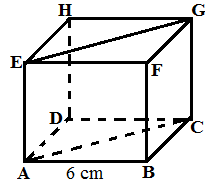 Jarak garis AE dengan garis CG yang sejajar = panjang garis AC =  cm (panjang diagonal sisi). Jika menggunakan rumus teorema phitagoras:	AC =  	=  =  = =  cmJadi, jarak garis AE dengan garis CG adalah  cm.1055Jumlah Skor205.Diketahui: balok ABCD.EFGH.Panjang jarak garis AE dan bidang BCGFGaris AE dan bidang BCGF merupakan garis dan bidang yang sejajar. Jarak antara garis AE dan bidang BCGF ditentukan  oleh panjang ruas garis AB, sebab AB tegak lurus garis AE dan juga tegak lurus dengan bidang BCGF. Jadi, jarak antara garis AE dengan bidang BCGF = Panjang garis AB = 5 cm.Panjang jarak bidang ABCD dengan bidang EFGHBidang ABCD dan bidang EFGH merupakan bidang yang sejajar. Jarak antara bidang ABCD dan bidang EFGH ditentukan oleh panjang garis AE/ BF/ CG/ DH, sebab AE tegak lurus dengan bidang ABCD dan bidang EFGH. Jadi, jarak bidang ABCD dengan bidang EFGH = Panjang garis AE = 3 cm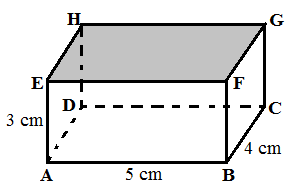 5555Jumlah Skor20Skor Total100NoKegiatan SiswaKegiatan GuruMetodeNilai Karakter1.2.3.4.Mendengarkan informasi yang diberikanMendengarkan dan merespon informasi yang didapatTahap 1 : siswa mendengarkan dan mencatat informasi yang didapat.Tahap 2 : siswa mencari dan berkumpul pada kelompoknya masing – masingMengkomunikasikan tujuan belajar dan hasil belajar yang diharapkan akan dicapai oleh siswaMenginformasikan cara belajar yang akan ditempuh (pembelajaran kooperatif tipe STAD)Guru memberikan informasi mengenai jarak yang melibatkan titik, garis, dan bidangGuru menginformasikan pembagian kelompokTanya JawabCeramahJujur,Peduli,santun, menjadi pendengar yang baik,NoKegiatan SiswaKegiatan GuruMetodeNilai Karakter1.2.3.4.5.Tahap 3 : Mengerjakan bahan-bahan diskusi yang telah diberikan dan bertanya apabila mengalami suatu kesulitanTahap 4 : Mempresentasikan hasil diskusi di depan kelasTahap 5 : Merespon peghargaan yang diberikanTahap 6 : Mengerjakan test/ kuis yang diberikanTahap 7 : Mengkomunikasikan pengalamannya ketika mengerjakan tes/ kuis secara individu maupun kelompokMembagi bahan-bahan diskusi kelompok untuk dikerjakan anggota setiap kelompok, memotivasi, memfasilitasi kerja siswa dan mengamati kerjasama tiap kelompokMenjadi fasilitator dalam diskusiMemberikan penghargaan kepada kelompokMemberikan test/ kuis secara individualMenunjuk secara acak siswa untuk mengkomunikasikan pengalamannya ketika menyelesaikan tes/ kuis secara individu dan kelompokTanya jawab,PenugasanDiskusi,CeramahBerkomunikasi, tanggung jawab, bertanya,jujur,peduli, menyumbangkan ide,percaya diri,terampil dalam menyelesaikan permasalahan.NoKegiatan SiswaKegiatan GuruMetodeNilai Karakter1.2.Meringkas materi yang telah dipelajariMemperhatikan informasi akhir pelajaranMembantu siswa meringkas materi yang baru dipelajariMengingatkan siswa untuk mempelajari materi yang dibahas, karena pada pertemuan yang akan datang akan diadakan tesTanya jawab, CeramahBerkomunikasi,Menyumbangkan pendapat,TerampilNoKegiatan SiswaKegiatan GuruMetodeNilai Karakter1.2.Siswa memperhatikan guru menyampaikan informasiMenerima soal – soal post testGuru mengingatkan kembali materi menentukan jarak yang melibatkan titik, garis, dan bidangMembagikan soal – soal post testTanya jawab, PenugasanBerkomunikasi,TerampilNoKegiatan SiswaKegiatan GuruMetodeNilai Karakter1.Siswa mengerjakan soal – soal post testGuru mengawasi.Tanya jawab, PenugasanJujur,TerampilNoKegiatan SiswaKegiatan GuruMetodeNilai Karakter1.2.Siswa bersama guru mengoreksi hasilSayonara Guru bersama siswa mengoreksi hasilSayonaraTanya jawab, PenugasanBerkomunikasi,Jujur,TerampilNo.Aspek yang dinilaiSkalaSkalaSkalaSkalaRubikNo.Aspek yang dinilai1234Rubik1.Pemahaman apa yang diketahuiJika sama sekali tidak memahamiJika pemahamannya sebagian kecilJika pemahamannya sebagian besarJika sangat memahami2.Pemahaman apa yang ditanyakanJika sama sekali tidak memahamiJika pemahamannya sebagian kecilJika pemahamannya sebagian besarJika sangat memahami3.Ketepatan strategi pemecahan masalahJika sama sekali tidak tepatJika sebagian kecil tepatJika sebagian besar tepatJika seluruhnya tepat4.Relevansi konsep yang dipilih dengan permasalahanJika sama sekali tidak relevanJika sebagian kecil relevanJika sebagian besar relevanJika seluruhnya relevan5.Kebenaran jawaban dalam melakukan operasi hitungJika sama sekali tidak benarJika sebagian kecil benarJika sebagian besar benarJika seluruhnya benarJumlah : 20Jumlah : 20Indikator pencapaian hasilPenilaianPenilaianContoh InstrumenIndikator pencapaian hasilTeknikBentuk InstrumenContoh InstrumenMenghitung panjangnya jarak antara titik dengan titikMenghitung panjangnya jarak antara titik dengan garisMenghitung panjangnya jarak antara titik dengan bidangMenghitung panjangnya jarak antara garis dengan garisMenghitung panjangnya jarak antara garis dengan bidangMenghitung panjangnya jarak antara bidang dengan bidang dalam ruang dimensi tigaTesTesTesTesTesTesUraianUraianUraianUraianUraianUraianPerhatikan gambar kubus ABCD.EFGH dibawah ini. Panjang rusuknya adalah 5 cm. Titik P berada dipertengahan rusuk CG. Hitunglah jarak titik A ke titik P !Diketahui kubus ABCD.EFGH dengan masing – masing rusuknya 10 cm. Hitunglah jarak titik F ke garis AC!Diketahui limas T.ABCD dengan panjang rusuk masing – masing 2a cm.Hitunglah jarak titik T ke bidang ABCD !Diketahui kubus ABCD.EFGH dengan panjang rusuk 6 cm. Gambar dan hitunglah jarak antara garis AE dengan garis CG !Diketahui balok ABCD.EFGH dengan panjang rusuk AB = 5 cm, BC = 4 cm, dan AE = 3 cm seperti gambar dibawah ini. Hitunglah jarak :Garis AE dan bidang BCGF !Bidang ABCD dan bidang EFGHKarakter yang diharapkanInstrument penilaianSkala penilaianSkala penilaianSkala penilaianSkala penilaianKarakter yang diharapkanInstrument penilaianSangat baikBaikCukupKurangCermat/telitiBekerjasamaMenghargai pendapat,Santun,Bertanggung jawab,Percaya diri,DemokratisCermat dan teliti dalam memahami materiCermat/telitiBekerjasamaMenghargai pendapat,Santun,Bertanggung jawab,Percaya diri,DemokratisBekerjasama dalam menemukan penyelesaian keolmpokCermat/telitiBekerjasamaMenghargai pendapat,Santun,Bertanggung jawab,Percaya diri,DemokratisMenghargai pandapat teman kelompok saat brdiskusiCermat/telitiBekerjasamaMenghargai pendapat,Santun,Bertanggung jawab,Percaya diri,DemokratisMenyampaikan hasil kerja kelompok diskusi dengan santunCermat/telitiBekerjasamaMenghargai pendapat,Santun,Bertanggung jawab,Percaya diri,DemokratisMenyampaikan pendapat sacara bertanggung jawabCermat/telitiBekerjasamaMenghargai pendapat,Santun,Bertanggung jawab,Percaya diri,DemokratisMemiliki rasa percaya diri yang tinggi dalam menyelesaikan soal ulanganCermat/telitiBekerjasamaMenghargai pendapat,Santun,Bertanggung jawab,Percaya diri,DemokratisMempunyai jiwa demokratis saat representasi hasil kerja masing-masing kelompokMengetahui,Guru Mata PelajaranUlfah Hidayati, S.PdNIP.Tulungagung,    April 2013PenelitiSITI MASRI’AHNIM. 3214093121No.Kriteria JawabanSkor1.Diketahui: kubus ABCD.EFGH dengan panjang sisinya 5 cm.Titik P berada dipertengahan rusuk CG. Maka:Jarak titik A ke titik P = AP = 	 AP = 	 AP = 	 AP = 	 AP = 	 AP = 7,5 cmJadi, jarak titik A ke titik P adalah 7,5 cm1055Jumlah Skor202.Diketahui panjang rusuk kubus ABCD.EFGH adalah 10 cm. jika titik O adalah perpotongan garis AC, maka: Jarak titik F ke garis AC = panjang FO dimana:AC = 10 (diagonal sisi) dan BO = ½ x BD = ½ x 10 = 5Sehingga, panjang FO = 		 FO = 	 FO = 		 FO = 	 FO = 5  cmJadi, jarak titik F ke garis AC adalah 5  cm5105Jumlah Skor203.Jarak titik T kebidang ABCD adalah panjang TO, dimana O adalah titik tengah bidang ABCD.Perhatikan TOC, TO = AC =  (diagonal sisi), dan OC = ½ . AC = ½ .  = .Sehingga, TO = 	 TO =  	 TO =  	 TO =  	 TO =  cmJadi, jarak titik T ke bidang adalah  cm.5105Jumlah Skor204.Gambar dibawah ini adalah kubus ABCD.EFGH dengan panjang rusuk adalah 6 cmJarak garis AE dengan garis CG yang sejajar = panjang garis AC =  cm (panjang diagonal sisi). Jika menggunakan rumus teorema phitagoras:	AC =  	=  =  = =  cmJadi, jarak garis AE dengan garis CG adalah  cm.1055Jumlah Skor205.Diketahui: balok ABCD.EFGH.Panjang jarak garis AE dan bidang BCGFGaris AE dan bidang BCGF merupakan garis dan bidang yang sejajar. Jarak antara garis AE dan bidang BCGF ditentukan  oleh panjang ruas garis AB, sebab AB tegak lurus garis AE dan juga tegak lurus dengan bidang BCGF. Jadi, jarak antara garis AE dengan bidang BCGF = Panjang garis AB = 5 cm.Panjang jarak bidang ABCD dengan bidang EFGHBidang ABCD dan bidang EFGH merupakan bidang yang sejajar. Jarak antara bidang ABCD dan bidang EFGH ditentukan oleh panjang garis AE/ BF/ CG/ DH, sebab AE tegak lurus dengan bidang ABCD dan bidang EFGH. Jadi, jarak bidang ABCD dengan bidang EFGH = Panjang garis AE = 3 cm5555Jumlah Skor20Skor Maksimal100No.Kriteria JawabanSkor1.Diketahui: kubus ABCD.EFGH dengan panjang sisinya 5 cm.Titik P berada dipertengahan rusuk CG. Maka:Jarak titik A ke titik P = AP = 	 AP = 	 AP = 	 AP = 	 AP = 	 AP = 7,5 cmJadi, jarak titik A ke titik P adalah 7,5 cm1055Jumlah Skor202.Diketahui panjang rusuk kubus ABCD.EFGH adalah 10 cm. jika titik O adalah perpotongan garis AC, maka: Jarak titik F ke garis AC = panjang FO dimana:AC = 10 (diagonal sisi) dan BO = ½ x BD = ½ x 10 = 5Sehingga, panjang FO = 		 FO = 	 FO = 		 FO = 	 FO = 5  cmJadi, jarak titik F ke garis AC adalah 5  cm5105Jumlah Skor203.Jarak titik T kebidang ABCD adalah panjang TO, dimana O adalah titik tengah bidang ABCD.Perhatikan TOC, TO = AC =  (diagonal sisi), dan OC = ½ . AC = ½ .  = .Sehingga, TO = 	 TO =  	 TO =  	 TO =  	 TO =  cmJadi, jarak titik T ke bidang adalah  cm.5105Jumlah Skor204.Gambar dibawah ini adalah kubus ABCD.EFGH dengan panjang rusuk adalah 6 cmJarak garis AE dengan garis CG yang sejajar = panjang garis AC =  cm (panjang diagonal sisi). Jika menggunakan rumus teorema phitagoras:	AC =  	=  =  = =  cmJadi, jarak garis AE dengan garis CG adalah  cm.1055Jumlah Skor205.Diketahui: balok ABCD.EFGH.Panjang jarak garis AE dan bidang BCGFGaris AE dan bidang BCGF merupakan garis dan bidang yang sejajar. Jarak antara garis AE dan bidang BCGF ditentukan  oleh panjang ruas garis AB, sebab AB tegak lurus garis AE dan juga tegak lurus dengan bidang BCGF. Jadi, jarak antara garis AE dengan bidang BCGF = Panjang garis AB = 5 cm.Panjang jarak bidang ABCD dengan bidang EFGHBidang ABCD dan bidang EFGH merupakan bidang yang sejajar. Jarak antara bidang ABCD dan bidang EFGH ditentukan oleh panjang garis AE/ BF/ CG/ DH, sebab AE tegak lurus dengan bidang ABCD dan bidang EFGH. Jadi, jarak bidang ABCD dengan bidang EFGH = Panjang garis AE = 3 cm5555Jumlah Skor20Skor Maksimal100Kelompok 1 :Dimas AriyantoMohammad Faizal ArifPipit IndrianiTelespora Desi.VKelompok 2 :Fahmi ZuhryahKrisna Bayu Aji SyahputraM. Risda El-FahmiSinta Fajar SariKelompok 3 :Arina Mana SikanaLella AfryantiRohman Wahid .W.SNuyunul FitrianaKelompok 4 :AbidaturosidahIndah YuliatiMoch. Zainur RozikinMunawarotul HusnaKelompok 5 :Lulik AslikahM. Elvan Nur .B.SSiti Fatimatuz .ZYuni Ratna SariKelompok 6 :Annas AnshoriBikun Ngabidatul .MSiti Nur KhalimahKolompok 1 :M. Dany SetiawanNurin NadhifahPri PalupiSholaffudin MunirSupartini Kelompok 2 :Moh. Khotibul UmamAstrid NovianiDian Mega WatiDuwi EkasariRusita Tika SariKelompok 3 :Ayu widyawatiFirda Nur AiniaIstifa’adahMuhammad Setiawan YusupRifka Rohmatul UlaKelompok 4 :Mohamad Risqi SahrianDewi Diana TanjilHanif Maghfurotul LaylyRima RahmawatiTutin SeptianingsihKelompok 5 :Akhmad Yusuf SulaimanNurul Nur Endah .SIndah Tri SyafariniNur Ainus ShofiyahRico Bagus Hartono PotraKelompok 6 :SaifuddinEnding SetyoriniLutfi LestariSiti Amalia Nur HagestinYesi Rahmawatid.b.Taraf Signifikansid.b.  50%         40%         20%          10%           5%            2%              1%            0,1%12345678910111213141516171819202122232425262728293040601201.000          1.376         3.078         6.314        12.706       31.821        63.657         636.6910.816          1.061         1.886         2.920         4.303         6.965         9.925           31.5980.765          0.978         1.638         2.353         3.182         4.541         5.841           12.9410.741          0.941         1.533         2.132         2.776         3.747         4.604           8.6100.727          0.929         1.476         2.015         2.571         3.365         4.032           6.8590.718          0.906         1.440         1.943         2.447         3.143         3.707         5.9590.771          0.896         1.415         1.895         2.365         2.998         3.499         5.4050.706          0.889         1.397         1.860         2.306         2.896         3.355         5.0410.703          0.883         1.383         1.833         2.262         2.821         3.250         4.7810.700          0.879         1.872         1.812         2.228         2.764         3.169         4.5870.697         0.876          1.363         1.796         2.201         2.718         3.106         4.4370.695         0.873          1.356         1.782         2.179         2.681         3.055         4.3180.694         0.870          1.350         1.771         2.160         2.650         3.012         4.2210.692         0.868          1.345         1.761         2.145         2.624         2.977         4.1400.691         0.866          1.341         1.753         2.131         2.602         2.947         4.0730.690         0.865          1.337         1.746         2.120         2.583         2.921         4.0150.689         0.863          1.333         1.740         2.110         2.567         2.898         3.9650.688         0.862          1.330         1.734         2.101         2.552         2.878         3.9220.688         0.861          1.328         1.729         2.093         2.539         2.861         3.8830.687         0.860          1.325         1.725         2.086         2.528         2.845         3.8500.686         0.859          1.323         1.721         2.080         2.518         2.831         3.8190.686         0.858          1.321         1.717         2.074         2.508         2.819         3.7920.685         0.858          1.319         1.714         2.069         2.500         2.807         3.7670.685         0.857          1.318         1.711         2.064         2.492         2.797         3.7450.684         0.856          1.316         1.708         2.060         2.485         2.787         3.7250.684         0.856          1.315         1.706         2.056         2.479         2.779         3.7070.684         0.855          1.314         1.703         2.052         2.473         2.771         3.6900.683         0.855          1.313         1.701         2.048         2.467         2.763         3.6740.683         0.854          1.311         1.699         2.045         2.462         2.756         3.6590.683         0.854          1.310         1.697         2.042         2.457         2.750         3.6460.681         0.851          1.303         1.684         2.021         2.423         2.704         3.5510.689         0.848          1.296         1.671         2.000         2.390         2.660         3.4600.677         0.845          1.289         1.658         1.980         2.358         2.617         3.3730.674         0.842          1.282         1.645         1.960         2.326         2.576         3.291Test of Homogeneity of VariancesTest of Homogeneity of VariancesTest of Homogeneity of VariancesTest of Homogeneity of VariancesNILAILevene Statisticdf1df2Sig..006151.938One-Sample Kolmogorov-Smirnov TestOne-Sample Kolmogorov-Smirnov TestOne-Sample Kolmogorov-Smirnov TestOne-Sample Kolmogorov-Smirnov TestKelas_GIKelas_STADNN2226Normal ParametersaMean79.8668.31Normal ParametersaStd. Deviation12.38016.979Most Extreme DifferencesAbsolute.157.130Most Extreme DifferencesPositive.157.130Most Extreme DifferencesNegative-.141-.117Kolmogorov-Smirnov ZKolmogorov-Smirnov Z.738.661Asymp. Sig. (2-tailed)Asymp. Sig. (2-tailed).648.775a. Test distribution is Normal.a. Test distribution is Normal.Group StatisticsGroup StatisticsGroup StatisticsGroup StatisticsGroup StatisticsGroup StatisticskelasNMeanStd. DeviationStd. Error Meanhasil_belajarkelas GI2279.8612.3802.639hasil_belajarkelas STAD2668.3116.9793.330Independent Samples TestIndependent Samples TestIndependent Samples TestIndependent Samples TestIndependent Samples TestIndependent Samples TestIndependent Samples TestIndependent Samples TestIndependent Samples TestIndependent Samples TestIndependent Samples TestLevene's Test for Equality of VariancesLevene's Test for Equality of Variancest-test for Equality of Meanst-test for Equality of Meanst-test for Equality of Meanst-test for Equality of Meanst-test for Equality of Meanst-test for Equality of Meanst-test for Equality of MeansFSig.tdfSig. (2-tailed)Mean DifferenceStd. Error Difference95% Confidence Interval of the Difference95% Confidence Interval of the DifferenceFSig.tdfSig. (2-tailed)Mean DifferenceStd. Error DifferenceLowerUpperhasil_belajarEqual variances assumed4.010.0512.67046.01111.5564.3612.77720.335hasil_belajarEqual variances not assumed2.72045.092.00911.5564.2492.99820.114Tulungagung, _ Juli 2013PenulisSiti Masri’ahNIM.3214093121